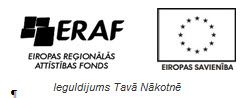 APSTIPRINĀTS LLU iepirkumu komisijas2015.gada 26.marta sēdēProtokols Nr. 187Iepirkumu komisijas priekšsēdētājavietnieks_______________/A.Paura/ATKLĀTS KONKURSSDažādu laboratorijas iekārtu, aprīkojuma un datorprogrammu piegāde LLU MF vajadzībām ERAF projekta, vienošanās Nr. 2012/0001/2DP/2.1.1.3.1/11/IPIA/VIAA/005 ietvarosIdentifikācijas Nr. LLU/2015/17/ERAF/AKGalvenais CPV kods: 38400000-9Papildus CPV kods: 38340000-0, 30230000-0, 38600000-1, 48100000-9, 38500000-0, 33111640-9, 33916000-4, 34900000-6, 43414000-8NOLIKUMS ar 26.03.2015. grozījumiemJelgava, 2015VISPĀRĪGĀ INFORMĀCIJAIepirkuma identifikācijas numurs: LLU/2015/17/ERAF/AKPasūtītājs, komisija, kontaktpersona, projekts:Pasūtītājs ir Latvijas Lauksaimniecības universitāte (turpmāk tekstā - LLU)	Pasūtītāja rekvizīti:		Lielā ielā 2, Jelgava, LV – 3001		Reģ. Nr. 90000041898		Valsts kase – kods TRELLV22		Fakss: 63005618Mājas lapa: www.llu.lv Komisija: iepirkumu veic ar 2015.gada 22.janvāra LLU rektora rīkojumu Nr. 4.3.-13/6 „Par iepirkumu komisiju preču un pakalpojumu iegādei LLU vajadzībām” izveidota Iepirkumu komisija (turpmāk – Komisija).Iepirkuma procedūras veids: atklāts konkurss saskaņā ar Publisko iepirkumu likumu.Pasūtītāja kontaktpersona: Inese Sprukta, tālrunis 63005674, fakss 63005618, e-pasts inese.sprukta@llu.lv. Kontaktpersona iepirkuma norises laikā sniedz tikai organizatorisku informāciju. Projekts: iepirkuma procedūra tiek veikta ERAF projekta „Meža un ūdens resursu valsts nozīmes pētījumu centra zinātnes infrastruktūras attīstība”, vienošanās Nr. 2012/0001/2DP/2.1.1.3.1/11/IPIA/VIAA/005 ietvaros.Iepirkuma komisijas, piegādātāju un pretendentu tiesības un pienākumi ir noteikti atbilstoši Publisko iepirkumu likuma normām.1.3. Piedāvājuma iesniegšanas un atvēršanas vieta, datums, laiks un kārtība, 1.3.1. Ieinteresētais piegādātājs piedāvājumu var iesniegt līdz 2015.gada 29.aprīlim plkst.11.05 LLU Saimnieciskā dienesta 17.kab. Lielajā ielā 2, Jelgavā, LV – 3001 iesniedzot personīgi vai atsūtot pa pastu. Pasta sūtījumam jābūt nogādātam šajā punktā norādītajā adresē līdz augstākminētajam termiņam. Piedāvājumus var iesniegt darba dienās no plkst.8.30 līdz 11.30 un 13.00 līdz 16.30 (ar 26.03.2015. grozījumiem).1.3.2. Piedāvājums, kas tiek atsaukts vai grozīts pirms 1.3.1.punktā minētā termiņa, vai piedāvājums, kas iesniegts pēc 1.3.1.punktā minētā termiņa, vai Publisko iepirkumu likuma 55.panta 41.noteiktajā gadījumā, tiks neatvērts atdots vai nosūtīts atpakaļ pretendentam. 1.3.3. Atklātajam konkursam iesniegtie piedāvājumi, izņemot konkursa nolikuma 1.3.2.punktā noteikto gadījumu, ir pasūtītāja īpašums un tiek glabāti atbilstoši Publisko iepirkumu likuma prasībām.1.3.4. Pēc Piedāvājumu iesniegšanas termiņa beigām Pretendents nevar savu Piedāvājumu labot vai grozīt. Pretendentu piedāvājumu iesniegšana nozīmē atklātā konkursa noteikumu pieņemšanu, apņemšanos tos ievērot un veikt pieprasītos pakalpojumus atbilstoši visām nolikuma prasībām.1.3.5. Saņemot piedāvājumu, Pasūtītāja pārstāvis to reģistrē. Piedāvājumi tiek glabāti neatvērti līdz piedāvājumu iesniegšanas termiņa beigām.1.3.6. Piedāvājumi tiks atvērti LLU Saimnieciskā dienesta zālē, Lielajā ielā 2, Jelgavā 2015.gada 29.aprīlī plkst.11.05. Konkursa piedāvājumu atvēršanu komisija veic atklātā sēdē. (ar 26.03.2015 grozījumiem)1.3.7. Konkursa piedāvājumu atvēršanā var piedalīties visas ieinteresētās personas. 1.3.8. Konkursa piedāvājumu atvēršanā var piedalīties visas ieinteresētās personas, reģistrējoties komisijas sagatavotā reģistrācijas lapā, kur norāda vārdu, uzvārdu, tālruņa numuru, uzņēmuma nosaukumu, kuru pārstāv un uzņēmuma adresi. 1.3.9. Piedāvājumi tiks atvērti to iesniegšanas secībā, nosaucot pretendentu, piedāvājuma iesniegšanas laiku un piedāvāto cenu. Pieeja iepirkuma dokumentiem un papildus informācijas sniegšana1.4.1. Pasūtītājs nodrošina brīvu un tiešu elektronisku pieeju atklāta konkursa nolikumam (turpmāk – nolikums) un visiem papildus nepieciešamajiem dokumentiem LLU mājas lapā internetā www.llu.lv, sadaļā „Iepirkumi”, sākot no attiecīgā atklātā konkursa izsludināšanas brīža. 1.4.2. Ja ieinteresētais piegādātājs ir laikus pieprasījis papildu informāciju par nolikumu, iepirkumu komisija atbildi sniedz rakstveidā piecu dienu laikā no jautājuma saņemšanas dienas, bet ne vēlāk kā sešas dienas pirms piedāvājumu iesniegšanas termiņa beigām. 1.4.3. Ieinteresētais piegādātājs var pieprasīt papildus informāciju, nosūtot LLU iepirkumu komisijai adresētu pieprasījumu latviešu valodā pa faksu: 63005618, e-pastu: inese.sprukta@llu.lv vai pastu: LLU Saimnieciskā dienesta 17.kab., Lielā iela 2, Jelgava, LV-3001. Pieprasījumā jānorāda arī iepirkuma procedūras nosaukums un identifikācijas numurs. Pieprasījums var tikt nosūtīts pa pastu, faksu, elektroniski vai nodots personīgi. Ārpus LLU noteiktā darba laika saņemtajiem pieprasījumiem, kas nosūtīti pa faksu vai elektroniski, par saņemšanas dienu uzskata nākamo darba dienu. 1.4.4. Papildu informāciju pasūtītājs nosūta piegādātājam, kas uzdevis jautājumu, un vienlaikus ievieto šo informāciju LLU mājas lapā internetā www.llu.lv, sadaļā „Iepirkumi”, kurā ir pieejami iepirkuma procedūras dokumenti, norādot arī uzdoto jautājumu. 1.4.5. Iepirkuma komisijai ir tiesības izdarīt grozījumus iepirkuma procedūras dokumentos, ja tādējādi netiek būtiski mainītas tehniskās specifikācijas vai citas prasības. Ja iepirkumu komisija ir izdarījusi grozījumus atklāta konkursa dokumentos, tā ievieto informāciju par grozījumiem LLU mājas lapā internetā www.llu.lv, sadaļā „Iepirkumi”, ne vēlāk kā dienu pēc tam, kad paziņojums par grozījumiem, iepirkuma procedūras izbeigšanu vai pārtraukšanu iesniegts Iepirkumu uzraudzības birojam publicēšanai. 1.4.6. Tiek uzskatīts, ka visi pretendenti ir saņēmuši papildu informāciju, grozījumus, papildinājumus atklāta konkursa dokumentos, nolikuma skaidrojumus un atbildes uz ieinteresēto piegādātāju jautājumiem, ja Pasūtītājs tos ir ievietojis LLU mājas lapā internetā www.llu.lv. Pasūtītājs nav atbildīgs par to, ja kāds ieinteresētais piegādātājs nav iepazinies ar informāciju, kurai ir nodrošināta brīva un tieša elektroniskā pieeja.Visi jautājumi, kas nav atrunāti šajā nolikumā, tiek risināti saskaņā ar Publisko iepirkumu likuma normāmPiedāvājuma nodrošinājumsNav paredzēts.Piedāvājumu noformēšana 1.6.1. Pretendentam ir jāsagatavo piedāvājuma 1 (viens) oriģināls un 1 (viena) kopija. Uz piedāvājuma oriģināla un tā kopijas norāda attiecīgi “ORIĢINĀLS” un “KOPIJA”. Pretrunu gadījumā starp piedāvājuma oriģinālu un kopiju, vērā tiks ņemts piedāvājuma oriģināls.1.6.2. Piedāvājums jāievieto vienā slēgtā aploksnē vai cita veida necaurspīdīgā iepakojumā tā, lai tajā iekļautā informācija nebūtu redzama un pieejama līdz piedāvājumu atvēršanas brīdim. 1.6.3. Uz aploksnes (iepakojuma) jānorāda: Pasūtītāja nosaukums un adrese;Pretendenta nosaukums, reģistrācijas numurs un adrese;Atzīme:„Piedāvājums atklātam konkursam „Dažādu laboratorijas iekārtu, aprīkojuma un datorprogrammu piegāde LLU MF vajadzībām ERAF projekta, vienošanās Nr.2012/0001/2DP/2.1.1.3.1/11/IPIA/VIAA/005 ietvaros”, id.Nr. LLU/2015/17/ERAF/AK,___.daļai  „______________________________________________________”			(tās daļas Nr. un nosaukums, uz kuru tiks iesniegts piedāvājums)Neatvērt līdz 2015.gada 29.aprīlim plkst. 11.05” (ar 26.03.2015. grozījumiem)Pretendenti sedz visas izmaksas, kas saistītas ar viņu piedāvājuma sagatavošanu un iesniegšanu Pasūtītājam.  Visi piedāvājumā iekļautie dokumenti ir cauršūti kopā tā, lai dokumentus nebūtu iespējams atdalīt. Uz pēdējās lapas aizmugures cauršūšanai izmantojamā aukla jānostiprina ar pārlīmētu lapu, kurā norādīts cauršūto lapu skaits, ko ar savu parakstu un Pretendenta zīmoga nospiedumu apliecina Pretendenta vadītājs vai tā pilnvarotā persona. Ja Pretendents pievieno piedāvājumam reklāmas materiālus, brošūras, katalogus u.c., kas nav cauršūti, uz katra klāt pievienotā materiāla norādāms Pretendenta nosaukums.1.6.6. Pretendents drīkst iesniegt tikai 1 (vienu) piedāvājuma variantu. 1.6.7. Piedāvājums jāsagatavo latviešu valodā. Ja kāds dokuments ir svešvalodā, tad tam jāpievieno Pretendenta vai tā pilnvarotas personas (jāpievieno pilnvara vai tās apliecināta kopija) apstiprināts tulkojums latviešu valodā. Izņēmums ir pretendenta tehniskajā piedāvājumā piedāvāto iekārtu ražotāja dokumentācija, kuru pretendents var iesniegt sagatavotu latviešu vai angļu valodās. 1.6.8. Pretendents iesniedz piedāvājumu datorsalikumā, sagatavotu uz A4 formāta lapām. Piedāvājumā iekļautajiem dokumentiem jābūt skaidri salasāmiem un bez labojumiem, lai izvairītos no jebkādiem pārpratumiem. 1.6.9. Pretendents iesniedz parakstītu piedāvājumu. Piedāvājumu paraksta Pretendenta pārstāvis ar paraksta tiesībām vai tā pilnvarota persona (jāpievieno pilnvara vai tās apliecināta kopija).1.6.10. Iesniegtie atklātā konkursa piedāvājumi, izņemot atklātā konkursa nolikuma 1.3.2.punktā noteikto gadījumu, ir pasūtītāja īpašums un tiek glabāti atbilstoši Publisko iepirkumu likuma prasībām.1.6.11. Piedāvājumam un visiem tam pievienotajiem dokumentiem ir jāatbilst Dokumentu juridiskā spēka likumam, MK noteikumiem Nr.916 "Dokumentu izstrādāšanas un noformēšanas kārtība" un nolikumā izvirzītajām prasībām.1.6.12. Iesniedzot piedāvājumu, piegādātājs ir tiesīgs visu iesniegto dokumentu atvasinājumu un tulkojumu pareizību apliecināt ar vienu apliecinājumu, ja viss piedāvājums ir cauršūts vai caurauklots. 1.6.13. Ja pasūtītājam piedāvājumu vērtēšanas laikā rodas šaubas par iesniegtās dokumenta kopijas autentiskumu, tas var pieprasīt, lai pretendents uzrāda dokumenta oriģinālu vai iesniedz apliecinātu dokumenta kopiju.INFORMĀCIJA PAR IEPIRKUMA PRIEKŠMETUIepirkuma priekšmeta apraksts Iepirkuma priekšmets ir dažādu laboratorijas iekārtu, aprīkojuma un datorprogrammu piegāde, saskaņā ar tehnisko specifikāciju (skat. pielikumu Nr.1)Galvenais CPV kods: 38400000-9Papildus CPV kods: 38340000-0, 30230000-0, 38600000-1, 48100000-9, 38500000-0,33111640-9, 33916000-4, 34900000-6, 43414000-82.2. Iepirkuma priekšmets ir sadalīts 14 (četrpadsmit) daļās:1.daļa: Iekārtu komplekts augoša koka lapotni raksturojošo rādītāju iegūšanai (CPV kods: 38340000-0)2.daļa: Ūdens, putekļu un triecienizturīgs planšetdators (CPV kods: 30230000-0)3.daļa: Planšetdators (CPV kods: 30230000-0)4.daļa: Elektroniskais dastmērs un elektroniskais augstummērs (CPV kods: 38400000-9)5.daļa: Rokas hiperspektrālā kamera (CPV kods: 38600000-1)6.daļa: Datorprogramma „Ocad 11 Professional” (OCAD 11 Professional Academic) vai jaunāka vai ekvivalenta (CPV kods: 48100000-9)7.daļa: Datorprogramma „ArcPad 10.2” vai jaunāka vai ekvivalenta (CPV kods: 48100000-9)8.daļa: Pelnu kušanas temperatūras noteikšanas iekārta (CPV kods: 38400000-9)9.daļa: Paraugu klimatizēšanas nodrošināšanas un gaistošo vielu analīzes iekārtu komplekts (CPV kods: 38500000-0)10.daļa: Materiālu mehānisko īpašību pārbaudes iekārta (CPV kods: 38400000-9)11.daļa: Termogrāfs (CPV kods: 33111640-9)12.daļa: Zāģlenšu asināšanas iekārtas komplekts (CPV kods: 33916000-4)13.daļa: Paraugu pārvietošanas aprīkojums (CPV kods: 34900000-6)14.daļa: Paraugu malšanas dzirnavas (CPV kods: 43414000-8)Piedāvājums jāiesniedz par visu attiecīgās daļas tehniskajā specifikācijā norādīto apjomu.Pretendents var iesniegt piedāvājumu par vienu, vairākām vai visām Iepirkuma daļām.Tehniskā specifikācija: Tehniskā specifikācija par katru daļu atsevišķi ir norādīta konkursa nolikuma pielikumā Nr.1.Līguma izpildes vieta: 1. – 7.daļai: LLU Meža fakultāte, Akadēmijas iela 11, Jelgava, LV-3001.8. – 14.daļai: LLU Kokapstrādes katedra, Dobeles iela 41, Jelgava, LV-3001. Līguma izpildes laiks: 1. – 7.daļai: ne ilgāk kā 2 (divi) mēneši no līguma noslēgšanas brīža..8. – 14.daļai: ne ilgāk kā 3 (trīs) mēneši no līguma noslēgšanas brīža.. Finansēšanas avots: ERAF projekts „Meža un ūdens resursu valsts nozīmes pētījumu centra zinātnes infrastruktūras attīstība”, vienošanās Nr. 2012/0001/2DP/2.1.1.3.1/11/IPIA/VIAA/005Citi noteikumi: Avansa maksājums ne lielāks kā 20% no līguma kopējās summas.NOSACĪJUMI DALĪBAI IEPIRKUMA PROCEDŪRĀ3.1. Komisija izslēdz Pretendentu no turpmākās dalības iepirkuma procedūrā, kā arī neizskata Pretendenta piedāvājumu jebkurā no šādiem gadījumiem: attiecībā uz pretendentu ir iestājies kāds no Publisko iepirkumu likuma 39.1panta pirmās daļas 1., 2., 3., 4., 5. un 6.punktā minētie nosacījumiem (izņemot 39.1panta otrajā un ceturtajā daļā minētos gadījumus). pretendents nav reģistrēts likumā noteiktajā kārtībā un normatīvajos aktos noteiktajos gadījumos.3.2. Nolikuma 3.1.punktā noteiktās prasības ir attiecināmas arī uz:personālsabiedrības biedru, ja pretendents ir personālsabiedrība;pretendenta norādīto personu, uz kuras iespējām pretendents balstās, lai apliecinātu, ka tā kvalifikācija atbilst paziņojumā par līgumu vai iepirkuma procedūras dokumentos noteiktajām prasībām (izņemot Publisko iepirkumu likuma 39.1panta pirmās daļas 1. punkta prasības).IESNIEDZAMIE DOKUMENTI UN KVALIFIKĀCIJAS PRASĪBAS4.1. Lai apliecinātu Pretendenta atbilstību konkursa nolikumā pretendentam izvirzītajām prasībām, Pretendentam ir jāiesniedz sekojoši Pretendentu atlases dokumenti:4.1.1. Pretendenta pieteikums dalībai konkursā, kas sagatavots un aizpildīts uz Pretendenta veidlapas, atbilstoši Nolikumam pievienotajam pieteikuma paraugam (Pielikums Nr.2) un ko parakstījusi Pretendenta amatpersona ar paraksta tiesībām vai Pretendenta pilnvarotā persona. Gadījumā, ja pieteikumu paraksta Pretendenta pilnvarotā persona, nepieciešams pievienot pilnvaru vai tās apliecinātu kopiju.4.1.2. Ja piedāvājumu iesniedz piegādātāju apvienība, pieteikumā norāda personu, kura konkursā pārstāv attiecīgo piegādātāju apvienību un ir pilnvarota parakstīt ar konkursu saistītos dokumentus, kā arī norāda piegādātāju apvienības dalībnieku atbildības apjomus šajā iepirkumā. Papildus pievieno piegādātāju apvienības dalībnieku apliecinājumus vai vienošanos par sadarbību, kas noslēgta starp personu apvienību dalībniekiem konkrētā līguma izpildei. 4.1.3. Ja Pretendents līguma izpildei piesaista apakšuzņēmējus, Pretendentam ir pienākums aizpildīt Nolikumam pievienoto pielikuma paraugu (Pielikums Nr.3). Pretendentam jānorāda visi apakšuzņēmēji, norādot procentos sniedzamo pakalpojumu vērtību no kopējās iepirkuma līguma vērtības un katram šādam apakšuzņēmējam izpildei nododamo līguma daļas aptuveno līguma Papildus pretendentu atlases prasība 1.daļai:4.1.4. Pretendenta apliecinājums, ka pretendentam ir pieredze vismaz viena līdzīgā projekta īstenošanu pēdējo 3 gadu laikā. Par līdzvērtīgu projektu tiks uzskatīts tāds projekts, kura ietvaros tika piegādāts integrēts kompleksa risinājums, kas sastāv vismaz no sensoru stabilizācijas un vadības platformas un multispektrālā sensora moduļa. Apliecinājumā jānorāda pasūtītāja nosaukums, kontaktpersona, kontakttālrunis, līguma apjoms un laiks, piegādātais integrētais kompleksa risinājums, tā sastāvs un cita informācija, ko atsauksmes izsniedzējs uzskata par vajadzīgu.4.2. Aizpildīts Tehniskais un finanšu piedāvājums4.2.1. Tehnisko piedāvājumu sagatavo saskaņā ar attiecīgās daļas Tehniskajā specifikācijā (pielikums Nr.1) un Nolikumā noteiktajām prasībām, aizpildot kolonu „Pretendenta piedāvājums”,  norādot attiecīgās daļa Tehniskajā specifikācijā (Tehniskā piedāvājuma paraugā)  prasīto informāciju.4.2.2. Tehniskajā specifikācijā pozīcijās, kurās norādīta preces specifiska izcelsme, zīmols, patents vai standarts, pieļaujams piedāvāt ekvivalentu.4.2.3. Finanšu piedāvājumā norāda cenu euro bez pievienotās vērtības nodokļa par kādu tiks piegādātas attiecīgās daļas Tehniskajā specifikācijā iekļautās iekārtas.  4.2.4. Tehnisko un finanšu piedāvājumu sagatavo katrai daļai atsevišķi, atbilstoši Nolikumam pievienotajam Tehniskā un finanšu piedāvājuma paraugam (pielikums Nr.1). 5. PIEDĀVĀJUMU VĒRTĒŠANA UN PIEDĀVĀJUMA IZVĒLES KRITĒRIJI5.1. Pretendentu piedāvājumu noformējuma, pretendentu atlases dokumentu, tehniskā piedāvājuma atbilstības pārbaudi un finanšu piedāvājumu vērtēšanu,  saskaņā ar izraudzīto piedāvājuma izvēles kritēriju (turpmāk tekstā – Piedāvājumu vērtēšanu) iepirkuma komisija veic slēgtā sēdē. 5.2. Iepirkuma komisija izvēlas piedāvājumu ar viszemāko cenu no piedāvājumiem par katru iepirkuma priekšmeta daļu, kas atbilst Nolikuma prasībām un Tehniskajai specifikācijai. 5.3. Vērtējot viszemāko cenu iepirkumu komisija ņems vērā:a)	1., 3., 4. un 9.daļai – pretendenta piedāvāto kopējo cenu summu par norādīto skaitu euro bez pievienotās vērtības nodokļa. b) 2., 5., 6., 7., 10., 11., 12., 13. un 14.daļai – pretendenta piedāvāto cenu euro bez pievienotās vērtības nodokļa.c) 8.daļai – pretendenta piedāvāto cenu par komplektu euro bez pievienotās vērtības nodokļa. 5.4. Piedāvājumu izvērtēšanu komisija veic par katru daļu atsevišķi 3 (trīs) posmos, katrā nākamajā posmā vērtējot tikai tos piedāvājumus, kas nav noraidīti iepriekšējā posmā.1.posms – Piedāvājuma noformējuma un pretendentu atlases dokumentu pārbaude. Komisija novērtē, vai piedāvājums sagatavots atbilstoši 1.6.5., 1.6.6., 1.6.7., 1.6.8. un 1.6.9.punktu prasībām un ir iesniegti visi 4.punktā norādītie pretendentu atlases dokumenti. Ja piedāvājums neatbilst kādai no noformējuma prasībām, komisija lemj par piedāvājuma tālāku izskatīšanu. Ja pretendents nav iesniedzis kādu no 4.punktā norādītajiem pretendentu atlases dokumentiem vai/un neatbilst kādai no Nolikumā minētajām pretendentu atlases prasībām, komisija pretendentu izslēdz no turpmākās dalības iepirkuma procedūrā un tā piedāvājumu tālāk neizskata.2.posms – Tehniskā piedāvājuma atbilstības pārbaude. Komisija novērtē vai pretendenta tehniskais piedāvājums ir iesniegts par visu attiecīgās daļas apjomu un atbilst attiecīgās daļas tehniskajā specifikācijā (pielikums Nr.1) un nolikumā izvirzītajām prasībām. Ja pretendenta piedāvājums nav iesniegts par visu attiecīgās daļas apjomu, un/vai neatbilst kādai no izvirzītajām prasībām, komisija pretendentu izslēdz no turpmākās dalības iepirkuma procedūrā un tā piedāvājumu tālāk neizskata.3.posms – Finanšu piedāvājuma vērtēšana. Komisija veic aritmētisko kļūdu pārbaudi Pretendentu finanšu piedāvājumos. Ja komisija konstatēs aritmētiskās kļūdas, komisija šīs kļūdas izlabos. Par konstatētajām kļūdām un laboto piedāvājumu, komisija informē Pretendentu, kura piedāvājumā kļūdas tika konstatētas un labotas. Vērtējot piedāvājumu, komisija vērā ņem veiktos labojumus.Iepirkuma komisija katrā daļā nosaka piedāvājumu ar viszemāko cenu un Pretendentu, kura piedāvājums, salīdzinot un izvērtējot iesniegtos piedāvājumus, būs ar viszemāko cenu, atzīs par pretendentu, kuram būtu piešķiramas līguma slēgšanas tiesības. Lēmuma pieņemšanaSaskaņā ar Publisko iepirkumu likuma nosacījumiem, lai pārbaudītu, vai pretendents nav izslēdzams no dalības iepirkuma procedūrā iepirkuma nolikuma 3.1.punktā un 3.2.punktā minēto gadījumu dēļ, pasūtītājs, izmanto Ministru kabineta noteikto informācijas sistēmu, Ministru kabineta noteiktajā kārtībā. (Attiecībā uz ārvalstīs reģistrētu vai pastāvīgi dzīvojošu pretendentu, pasūtītājs pieprasīs iesniegt ārvalstu kompetentās institūcijas izziņu, saskaņā ar Publisko iepirkumu likuma 39.1panta desmitās daļas regulējumu.)Ja komisija konstatē, ka uz pretendentu, kuram atbilstoši Nolikumā noteiktajām prasībām būtu piešķiramas līguma slēgšanas tiesības, neattiecas Publisko iepirkumu likuma 39.1panta pirmās daļas 1., 2., 3., 4., 5. un 6.punktā minētie nosacījumiem (izņemot 39.1panta otrajā un ceturtajā daļā minētos gadījumus) un ka nav tādu apstākļu, kuri tam/tiem liegtu piedalīties iepirkuma procedūrā saskaņā ar Publisko iepirkumu likuma prasībām, tad pretendents tiek atzīt par uzvarētāju. Ja Pretendents, kuram būtu piešķiramas līguma slēgšanas tiesības vai/un Publisko iepirkumu likuma 39.1panta pirmās daļas 7.punktā un 9.punktā minētā persona, netiek atzīts par atbilstošu konkursa nolikumā izvirzītajām prasībām, komisija izvērtē nākošā lētākā Pretendenta un Publisko iepirkumu likuma 39.1panta pirmās daļas 7.punktā un 9.punktā minētās personas atbilstību konkursa nolikumā izvirzītajām prasībām. Ja komisija nepieciešamo informāciju par pretendentu ir ieguvis tieši no kompetentās institūcijas, datubāzēs vai no citiem avotiem, attiecīgais pretendents ir tiesīgs iesniegt izziņu vai citu dokumentu par attiecīgo faktu, ja komisijas iepriekš iegūtā informācija neatbilst faktiskajai situācijai. Iepirkumu komisija pieņems un atzīst tikai tādu izziņu vai citu dokumentu, kurā ir iekļauta aktuālāka informācija par to, ko pasūtītājs ir ieguvis datubāzē.Ja pasūtītājs nodokļu parādus konstatē nevis potenciālajam prasībām atbilstošajam pretendentam, kuram piešķiramas līguma slēgšanas tiesības, bet citam pretendentam, tad pasūtītājam nav pienākuma informēt attiecīgo personu un dot termiņu dokumenta iesniegšanai, kas apliecinātu, ka nodokļu parāda nav, jo minētais neietekmē iepirkuma procedūras rezultātus.6. PRETENDENTU INFORMĒŠANA PAR PIEŅEMTO LĒMUMU, LĒMUMA PUBLICĒŠANA UN IEPIRKUMA LĪGUMA SLĒGŠANA6.1. Iepirkumu komisija 3 (trīs) darba dienu laikā pēc lēmuma pieņemšanas par attiecīgo daļu vienlaikus informē visus pretendentus, kas iesnieguši piedāvājumus uz attiecīgo daļu, par pieņemto lēmumu attiecībā uz iepirkuma līguma slēgšanu.6.2. Iepirkuma komisija iespējami īsā laikā, bet ne vēlāk kā 3 (trīs) darba dienu laikā pēc pretendentu informēšanas par pieņemto lēmumu attiecīgajā daļā, iesniedz publicēšanai paziņojumu par iepirkumu procedūras rezultātiem. 6.3. Pasūtītājs slēgs iepirkuma līgumu ar izraudzīto pretendentu, pamatojoties uz pretendenta piedāvājumu, un saskaņā ar atklātā konkursa nolikuma noteikumiem, Publisko iepirkumu likumu un iepirkuma līguma projektu (pielikums Nr.4).6.4. Iepirkuma līgumu ar izraudzīto Pretendentu Pasūtītājs slēgs saskaņā ar Publisko iepirkuma likuma 67.panta noteikumiem.6.5. Ja izraudzītais Pretendents attiecīgajā daļā atsakās slēgt iepirkuma līgumu ar Pasūtītāju, iepirkuma komisija pieņem lēmumu slēgt iepirkuma līgumu ar nākamo pretendentu, kurš attiecīgajā daļā piedāvājis piedāvājumu ar viszemāko cenu. Ja pieņemts lēmums slēgt līgumu ar nākamo pretendentu, kurš piedāvājis piedāvājumu ar viszemāko cenu, bet tas atsakās, iepirkuma komisija pieņem lēmumu pārtraukt iepirkuma procedūru attiecīgajā daļā, neizvēloties nevienu piedāvājumu. 7. PIELIKUMIŠim Nolikumam ir pievienoti 4 (četri) pielikumi, kas ir tā neatņemamas sastāvdaļas:1.pielikums 	Tehniskā un finanšu piedāvājuma paraugs (Tehniskā specifikācija)2.pielikums 	Pieteikuma paraugs3.pielikums	Apakšuzņēmēju saraksta paraugs4.pielikums	Iepirkuma līguma projektsPielikums Nr.1Atklāta konkursa Nr. LLU/2015/17/ERAF/AK NolikumamTehniskā un finanšu piedāvājuma paraugs(Tehniskā specifikācija)ATKLĀTA KONKURSADažādu laboratorijas iekārtu, aprīkojuma un datorprogrammu piegāde LLU MF vajadzībām ERAF projekta, vienošanās Nr.2012/0001/2DP/2.1.1.3.1/11/IPIA/VIAA/005 ietvaros id.Nr. LLU/2015/17/ERAF/AK1.daļa: Iekārtu komplekts augoša koka lapotni raksturojošo rādītāju iegūšanaiTEHNISKAIS PIEDĀVĀJUMSPretendents iesniedz piedāvājumu, aizpildot visas paredzētās ailes un pievienojot visu pieprasītos dokumentus!<Pretendenta nosaukums>				<Paraksts, paraksta atšifrējums, zīmogs>ATKLĀTA KONKURSADažādu laboratorijas iekārtu, aprīkojuma un datorprogrammu piegāde LLU MF vajadzībām ERAF projekta, vienošanās Nr.2012/0001/2DP/2.1.1.3.1/11/IPIA/VIAA/005 ietvaros id.Nr. LLU/2015/17/ERAF/AK1.daļa: Iekārtu komplekts augoša koka lapotni raksturojošo rādītāju iegūšanaiFINANŠU PIEDĀVĀJUMSSaskaņā ar nolikuma 2.9.punktu avansa maksājums ir ____ % no Līguma summas.<Pretendenta nosaukums>				<Paraksts, paraksta atšifrējums, zīmogs>ATKLĀTA KONKURSADažādu laboratorijas iekārtu, aprīkojuma un datorprogrammu piegāde LLU MF vajadzībām ERAF projekta, vienošanās Nr.2012/0001/2DP/2.1.1.3.1/11/IPIA/VIAA/005 ietvaros id.Nr. LLU/2015/17/ERAF/AK2.daļa: Ūdens, putekļu un triecienizturīgs planšetdatorsTEHNISKAIS UN FINANŠU PIEDĀVĀJUMSPretendents iesniedz piedāvājumu, aizpildot visas paredzētās ailes un pievienojot visu pieprasītos dokumentus!Saskaņā ar nolikuma 2.9.punktu avansa maksājums ir ____ % no Līguma summas.<Pretendenta nosaukums>				<Paraksts, paraksta atšifrējums, zīmogs>ATKLĀTA KONKURSADažādu laboratorijas iekārtu, aprīkojuma un datorprogrammu piegāde LLU MF vajadzībām ERAF projekta, vienošanās Nr.2012/0001/2DP/2.1.1.3.1/11/IPIA/VIAA/005 ietvaros id.Nr. LLU/2015/17/ERAF/AK3.daļa: PlanšetdatorsTEHNISKAIS PIEDĀVĀJUMS Pretendents iesniedz piedāvājumu, aizpildot visas paredzētās ailes un pievienojot visu pieprasītos dokumentus!<Pretendenta nosaukums>				<Paraksts, paraksta atšifrējums, zīmogs>ATKLĀTA KONKURSADažādu laboratorijas iekārtu, aprīkojuma un datorprogrammu piegāde LLU MF vajadzībām ERAF projekta, vienošanās Nr.2012/0001/2DP/2.1.1.3.1/11/IPIA/VIAA/005 ietvaros id.Nr. LLU/2015/17/ERAF/AK3.daļa: PlanšetdatorsFINANŠU PIEDĀVĀJUMS Saskaņā ar nolikuma 2.9.punktu avansa maksājums ir ____ % no Līguma summas.<Pretendenta nosaukums>				<Paraksts, paraksta atšifrējums, zīmogs>ATKLĀTA KONKURSADažādu laboratorijas iekārtu, aprīkojuma un datorprogrammu piegāde LLU MF vajadzībām ERAF projekta, vienošanās Nr.2012/0001/2DP/2.1.1.3.1/11/IPIA/VIAA/005 ietvaros id.Nr. LLU/2015/17/ERAF/AK4.daļa: Elektroniskais dastmērs un elektroniskais augstummērsTEHNISKAIS PIEDĀVĀJUMS Pretendents iesniedz piedāvājumu, aizpildot visas paredzētās ailes un pievienojot visu pieprasītos dokumentus!<Pretendenta nosaukums>				<Paraksts, paraksta atšifrējums, zīmogs> ATKLĀTA KONKURSADažādu laboratorijas iekārtu, aprīkojuma un datorprogrammu piegāde LLU MF vajadzībām ERAF projekta, vienošanās Nr.2012/0001/2DP/2.1.1.3.1/11/IPIA/VIAA/005 ietvaros id.Nr. LLU/2015/17/ERAF/AK4.daļa: Elektroniskais dastmērs un elektroniskais augstummērsFINANŠU PIEDĀVĀJUMS Saskaņā ar nolikuma 2.9.punktu avansa maksājums ir ____ % no Līguma summas.<Pretendenta nosaukums>				<Paraksts, paraksta atšifrējums, zīmogs>ATKLĀTA KONKURSADažādu laboratorijas iekārtu, aprīkojuma un datorprogrammu piegāde LLU MF vajadzībām ERAF projekta, vienošanās Nr.2012/0001/2DP/2.1.1.3.1/11/IPIA/VIAA/005 ietvaros id.Nr. LLU/2015/17/ERAF/AK5.daļa: Rokas hiperspektrālā kameraTEHNISKAIS UN FINANŠU PIEDĀVĀJUMS Pretendents iesniedz piedāvājumu, aizpildot visas paredzētās ailes un pievienojot visu pieprasītos dokumentus!Saskaņā ar nolikuma 2.9.punktu avansa maksājums ir ____ % no Līguma summas.<Pretendenta nosaukums>				<Paraksts, paraksta atšifrējums, zīmogs> ATKLĀTA KONKURSADažādu laboratorijas iekārtu, aprīkojuma un datorprogrammu piegāde LLU MF vajadzībām ERAF projekta, vienošanās Nr.2012/0001/2DP/2.1.1.3.1/11/IPIA/VIAA/005 ietvaros id.Nr. LLU/2015/17/ERAF/AK6.daļa: Datorprogramma „Ocad 11 Professional” (OCAD 11 Professional Academic) vai jaunāka vai ekvivalentaTEHNISKAIS UN FINANŠU PIEDĀVĀJUMS Pretendents iesniedz piedāvājumu, aizpildot visas paredzētās ailes un pievienojot visu pieprasītos dokumentus!Saskaņā ar nolikuma 2.9.punktu avansa maksājums ir ____ % no Līguma summas.<Pretendenta nosaukums>				<Paraksts, paraksta atšifrējums, zīmogs> ATKLĀTA KONKURSADažādu laboratorijas iekārtu, aprīkojuma un datorprogrammu piegāde LLU MF vajadzībām ERAF projekta, vienošanās Nr.2012/0001/2DP/2.1.1.3.1/11/IPIA/VIAA/005 ietvaros id.Nr. LLU/2015/17/ERAF/AK7.daļa: Datorprogramma „ArcPad 10.2” vai jaunāka vai ekvivalentaTEHNISKAIS UN FINANŠU PIEDĀVĀJUMS Pretendents iesniedz piedāvājumu, aizpildot visas paredzētās ailes un pievienojot visu pieprasītos dokumentus!Saskaņā ar nolikuma 2.9.punktu avansa maksājums ir ____ % no Līguma summas.<Pretendenta nosaukums>				<Paraksts, paraksta atšifrējums, zīmogs> ATKLĀTA KONKURSADažādu laboratorijas iekārtu, aprīkojuma un datorprogrammu piegāde LLU MF vajadzībām ERAF projekta, vienošanās Nr.2012/0001/2DP/2.1.1.3.1/11/IPIA/VIAA/005 ietvaros id.Nr. LLU/2015/17/ERAF/AK8.daļa: Pelnu kušanas temperatūras noteikšanas iekārtaTEHNISKAIS UN FINANŠU PIEDĀVĀJUMS Pretendents iesniedz piedāvājumu, aizpildot visas paredzētās ailes un pievienojot visu pieprasītos dokumentus!Saskaņā ar nolikuma 2.9.punktu avansa maksājums ir ____ % no Līguma summas.<Pretendenta nosaukums>				<Paraksts, paraksta atšifrējums, zīmogs> ATKLĀTA KONKURSADažādu laboratorijas iekārtu, aprīkojuma un datorprogrammu piegāde LLU MF vajadzībām ERAF projekta, vienošanās Nr.2012/0001/2DP/2.1.1.3.1/11/IPIA/VIAA/005 ietvaros id.Nr. LLU/2015/17/ERAF/AK9.daļa: Paraugu klimatizēšanas nodrošināšanas un gaistošo vielu analīzes iekārtu komplektsTEHNISKAIS PIEDĀVĀJUMS Pretendents iesniedz piedāvājumu, aizpildot visas paredzētās ailes un pievienojot visu pieprasītos dokumentus!<Pretendenta nosaukums>				<Paraksts, paraksta atšifrējums, zīmogs> ATKLĀTA KONKURSADažādu laboratorijas iekārtu, aprīkojuma un datorprogrammu piegāde LLU MF vajadzībām ERAF projekta, vienošanās Nr.2012/0001/2DP/2.1.1.3.1/11/IPIA/VIAA/005 ietvaros id.Nr. LLU/2015/17/ERAF/AK9.daļa: Paraugu klimatizēšanas nodrošināšanas un gaistošo vielu analīzes iekārtu komplektsFINANŠU PIEDĀVĀJUMS Saskaņā ar nolikuma 2.9.punktu avansa maksājums ir ____ % no Līguma summas.<Pretendenta nosaukums>				<Paraksts, paraksta atšifrējums, zīmogs>ATKLĀTA KONKURSADažādu laboratorijas iekārtu, aprīkojuma un datorprogrammu piegāde LLU MF vajadzībām ERAF projekta, vienošanās Nr.2012/0001/2DP/2.1.1.3.1/11/IPIA/VIAA/005 ietvaros id.Nr. LLU/2015/17/ERAF/AK10.daļa: Materiālu mehānisko īpašību pārbaudes iekārtaTEHNISKAIS UN FINANŠU PIEDĀVĀJUMS (ar 26.03.2015.grozījumiem)Pretendents iesniedz piedāvājumu, aizpildot visas paredzētās ailes un pievienojot visu pieprasītos dokumentus!Saskaņā ar nolikuma 2.9.punktu avansa maksājums ir ____ % no Līguma summas.<Pretendenta nosaukums>				<Paraksts, paraksta atšifrējums, zīmogs> ATKLĀTA KONKURSADažādu laboratorijas iekārtu, aprīkojuma un datorprogrammu piegāde LLU MF vajadzībām ERAF projekta, vienošanās Nr.2012/0001/2DP/2.1.1.3.1/11/IPIA/VIAA/005 ietvaros id.Nr. LLU/2015/17/ERAF/AK11.daļa: TermogrāfsTEHNISKAIS UN FINANŠU PIEDĀVĀJUMS Pretendents iesniedz piedāvājumu, aizpildot visas paredzētās ailes un pievienojot visu pieprasītos dokumentus!Saskaņā ar nolikuma 2.9.punktu avansa maksājums ir ____ % no Līguma summas.<Pretendenta nosaukums>				<Paraksts, paraksta atšifrējums, zīmogs> ATKLĀTA KONKURSADažādu laboratorijas iekārtu, aprīkojuma un datorprogrammu piegāde LLU MF vajadzībām ERAF projekta, vienošanās Nr.2012/0001/2DP/2.1.1.3.1/11/IPIA/VIAA/005 ietvaros id.Nr. LLU/2015/17/ERAF/AK12.daļa: Zāģlenšu asināšanas iekārtas komplektsTEHNISKAIS UN FINANŠU PIEDĀVĀJUMS Pretendents iesniedz piedāvājumu, aizpildot visas paredzētās ailes un pievienojot visu pieprasītos dokumentus!Saskaņā ar nolikuma 2.9.punktu avansa maksājums ir ____ % no Līguma summas.<Pretendenta nosaukums>				<Paraksts, paraksta atšifrējums, zīmogs> ATKLĀTA KONKURSADažādu laboratorijas iekārtu, aprīkojuma un datorprogrammu piegāde LLU MF vajadzībām ERAF projekta, vienošanās Nr.2012/0001/2DP/2.1.1.3.1/11/IPIA/VIAA/005 ietvaros id.Nr. LLU/2015/17/ERAF/AK13.daļa: Paraugu pārvietošanas aprīkojumsTEHNISKAIS UN FINANŠU PIEDĀVĀJUMS Pretendents iesniedz piedāvājumu, aizpildot visas paredzētās ailes un pievienojot visu pieprasītos dokumentus!Saskaņā ar nolikuma 2.9.punktu avansa maksājums ir ____ % no Līguma summas.<Pretendenta nosaukums>				<Paraksts, paraksta atšifrējums, zīmogs> ATKLĀTA KONKURSADažādu laboratorijas iekārtu, aprīkojuma un datorprogrammu piegāde LLU MF vajadzībām ERAF projekta, vienošanās Nr.2012/0001/2DP/2.1.1.3.1/11/IPIA/VIAA/005 ietvaros id.Nr. LLU/2015/17/ERAF/AK14.daļa: Paraugu malšanas dzirnavasTEHNISKAIS UN FINANŠU PIEDĀVĀJUMS Pretendents iesniedz piedāvājumu, aizpildot visas paredzētās ailes un pievienojot visu pieprasītos dokumentus!Saskaņā ar nolikuma 2.9.punktu avansa maksājums ir ____ % no Līguma summas.<Pretendenta nosaukums>				<Paraksts, paraksta atšifrējums, zīmogs>  Pielikums Nr.2Atklāta konkursaNr. LLU/2015/17/ERAF/AKNolikumamPieteikuma paraugs____________________ PIETEIKUMS DALĪBAI KONKURSĀ(pretendenta nosaukums)Savu piedāvājumu iesniedzam uz atklāta konkursa „Dažādu laboratorijas iekārtu, aprīkojuma un datorprogrammu piegāde LLU MF vajadzībām ERAF projekta, vienošanās Nr.2012/0001/2DP/2.1.1.3.1/11/IPIA/VIAA/005 ietvaros” (id.Nr. LLU/2015/17/ERAF/AK) sekojošu daļu: ___.daļa  „______________________________________________________”(tās daļas Nr. un nosaukums, uz kuru tiks iesniegts piedāvājums)Ar šo apliecinām, ka:esam iepazinušies ar atklāta konkursa dokumentiem un piekrītam Pasūtītāja izvirzītajām prasībām;esam iepazinušies ar iepirkuma līguma projektu un konkursa uzvaras gadījumā piekrītam visiem izvirzītajiem iepirkuma līguma nosacījumiem;visas piedāvājumā sniegtās ziņas ir patiesas.<Pretendenta nosaukums,parakstītāja amata nosaukums>				<Paraksts, atšifrējums, zīmogs>Datums______________(Piezīme: pretendentam jāaizpilda tukšās vietas šajā formā vai jāizmanto to kā pieteikuma paraugu.)Pielikums Nr.3Atklāta konkursaNr. LLU/2015/17/ERAF/AKNolikumamApakšuzņēmēju saraksta paraugsLLU iepirkumu komisijaiPiesaistīto apakšuzņēmēju saraksts____________________ (Pretendenta nosaukums, reģ Nr.) atklātā konkursa „Dažādu laboratorijas iekārtu, aprīkojuma un datorprogrammu piegāde LLU MF vajadzībām ERAF projekta, vienošanās Nr.2012/0001/2DP/2.1.1.3.1/11/IPIA/VIAA/005 ietvaros” (id.Nr. LLU/2015/17/ERAF/AK) ietvaros paredzēto saistību izpildei esmu piesaistījis apakšuzņēmējus.Pretendenta līguma izpildei piesaistīto apakšuzņēmēju saraksts:<Pretendenta nosaukums,parakstītāja amata nosaukums>				<Paraksts, atšifrējums, zīmogs>Datums______________* Ja pretendents nepiesaista apakšuzņēmējus līguma izpildei, tad šis pielikums nav jāaizpilda. Iepirkuma līguma projektsIEPIRKUMA LĪGUMS Nr. ______________________Dažādu laboratorijas iekārtu, aprīkojuma un datorprogrammu piegāde LLU MF vajadzībām ERAF projekta, vienošanās Nr.2012/0001/2DP/2.1.1.3.1/11/IPIA/VIAA/005 ietvaros__.daļa: ____________________________________20_.gada ..............................							JelgavaLatvijas Lauksaimniecības universitāte, reģ. Nr. 90000041898, tās <amats vārds uzvārds> personā, kurš darbojas uz LLU rektora pilnvaras Nr.________ pamata, turpmāk tekstā - Pasūtītājs, no vienas puses, un <Piegādātāja nosaukums>, reģ.Nr. __________, tā <amats vārds uzvārds> personā, kurš darbojas uz _______ pamata, turpmāk tekstā saukts - Piegādātājs, no otras puses, abi kopā un katrs atsevišķi turpmāk tekstā saukti – Līdzēji, pamatojoties uz LLU veiktā atklāta konkursā Nr. LLU/2015/17/ERAF/AK __.daļas rezultātiem, noslēdz Iepirkuma līgumu (turpmāk tekstā – Līgums) par turpmāk minēto:1.	Līguma priekšmets1.1. Atbilstoši šī Līguma noteikumiem Piegādātājs piegādā un Pasūtītājs pieņem _____________________, turpmāk tekstā – Prece, kas atbilst konkursa (id.Nr. LLU/2015/17/ERAF/AK) nolikuma __.daļas tehniskajai specifikācijai un Piegādātāja iesniegtajam Tehniskajam un finanšu piedāvājumam __.daļai. 1.2. Preces nosaukums, tehniskie parametri, skaits un cena ir noteikta saskaņā ar konkursa (id.Nr. LLU/2015/17/ERAF/AK) __.daļai iesniegto Piegādātāja Tehnisko un finanšu piedāvājumu - Pielikumā Nr.1, kas ir šī līguma neatņemama sastāvdaļa. 1.3. Piegādātājs veic 1.1.punktā norādītās Preces piegādi, uzstādīšanu un __ (____) Pasūtītāja darbinieku apmācību (ja paredzēts) Pasūtītāja norādītajā adresē Jelgavā.Līguma summa un norēķinu kārtība2.1. Šī Līguma pamatsumma bez __% pievienotās vērtības nodokļa ir EUR <summa> (<euro> euro <centi> centi). Līguma summa ar ___% pievienotās vērtības nodokli ir EUR <summa> (<euro> euro <centi> centi). PVN __% EUR <summa> (<euro> euro <centi> centi).Ja Pretendents vēlas saņemt avansa maksājumu, tad līgumā ir šādi punkti:2.2. Pasūtītājs veic __% avansa maksājumu, kas sastāda summu EUR <summa> (<euro> euro <centi> centi), t.sk. __% PVN, uz Piegādātāja iesniegtā rēķina pamata 15 (piecpadsmit) dienu laikā pēc rēķina saņemšanas. Piegādātājs iesniedz Pasūtītājam rēķinu par 2.2.punktā norādīto summu ne vēlāk kā 15 (piecpadsmit) dienu laikā no līguma parakstīšanas brīža.2.3.  Atlikušo __% maksājumu, kas sastāda summu EUR <summa> (<euro> euro <centi> centi), t.sk. __% PVN, Pasūtītājs apmaksā 15 (piecpadsmit) dienu laikā pēc 1.3.punktā norādīto prasību izpildes un pieņemšanas – nodošanas dokumentu apstiprināšanas un rēķina saņemšanas. Piegādātājs rēķinu izraksta ne vēlāk kā 10 (desmit) darba dienu laikā pēc Preces pieņemšanas – nodošanas akta abpusējas parakstīšanas dienas. Ja Pretendents nevēlas saņemt avansa maksājumu, tad līgumā ir šādi punkti:2.2. Samaksu par piegādāto Preču daudzumu Pasūtītājs veic 15 (piecpadsmit) dienu laikā pēc 1.3. punktā norādīto prasību izpildes, pieņemšanas – nodošanas dokumentu apstiprināšanas un rēķina saņemšanas.2.3. Piegādātājs rēķinu izraksta ne vēlāk kā 10 (desmit) darba dienu laikā pēc Preces pieņemšanas – nodošanas akta abpusējas parakstīšanas dienas. 2.4. Pasūtītājam nav pienākums apmaksāt Piegādātāja rēķinus vai segt jebkādas Piegādātāja izmaksas un zaudējumus par Piegādēm, kurus Piegādātājs nav veicis un/vai, par kuriem Līgumā noteiktajā kārtībā ir konstatēti un nav novērsti trūkumi.2.5. Ja Pasūtītājs neveic samaksu par preci laikā, tad Pasūtītājs maksā līgumsodu 0.5% apmērā no līguma summas (ar PVN) par katru nokavēto dienu, bet ne vairāk kā 10% no kopējās līguma summas (ar PVN). 2.6. Ja Piegādātājs neievēro Līgumā noteikto Pasūtījuma izpildes termiņu, tad Piegādātājs maksā soda naudu 0.5% apmērā no līguma summas (ar PVN) par katru nokavēto dienu, bet ne vairāk kā 10% no līguma summas (ar PVN). 2.7. Pasūtītājs ir tiesības vienpusēji ieturēt Piegādātāja maksājamo līgumsodu no līgumā noteiktajiem Pasūtītāja maksājumiem.2.8. Līdzēji vienojas, ka visos dokumentos, kas saistīti ar šo Līgumu, tajā skaitā Pavadzīmēs, Aktos Piegādātājs norāda Vienošanās numuru: Nr. 2012/0001/2DP/2.1.1.3.1/11/IPIA/VIAA/005.2.9. Līguma finansēšana veikta no ERAF projekta „Meža un ūdens resursu valsts nozīmes pētījumu centra zinātnes infrastruktūras attīstība”.2.10. Gadījumā, ja iepirkuma līguma izpildes gaitā stājas spēkā izmaiņas Latvijas Republikas normatīvajos aktos, t.sk., tiek izmainīta pievienotās vērtības nodokļa (PVN) likme vai citi nodokļi un tiem pielīdzināmie maksājumi, kuri saistoši konkrētajam līgumam, tad par nemainīgu tiek uzskatīta līguma pamatsumma euro bez PVN, bet PVN, citi nodokļi un tiem pielīdzināmie maksājumi tiek piemēroti atbilstoši Latvijas Republikas normatīvo aktu aktuālajai redakcijai.3. Pasūtījuma piešķiršanas un izpildes kārtība3.1. Piegādātājs piegādā un uzstāda Specifikācijai un Piedāvājumam atbilstošu Preci un veic darbinieku apmācību (ja paredzēts) __________________ laikā no līguma noslēgšanas.3.2. Piegādātājs piegādā Pasūtītājam Preci ar savu transportu līdz Pasūtītāja norādītajai adresei – _____________.3.3. Piegādātāja pilnvarotais pārstāvis pirms 1.1.punktā norādītās Preces piegādes vienojas ar Pasūtītāja pilnvaroto pārstāvi par Preces saņemšanu.3.4. Piegādātājs nodrošina Preces piegādi standarta iepakojumā, kas nodrošina pilnīgu Preces drošību pret iespējamajiem bojājumiem to transportējot.4.Līguma darbības laiks 4.1. Līgums stājas spēkā no tā parakstīšanas brīža un ir spēkā līdz _____________________. 5. Preces nodošana un pieņemšana5.1. Pēc Preces piegādes un līguma 1.3.punktā norādīto prasību izpildes tiek parakstīts Preču pieņemšanas – nodošanas akts. 5.2. Piegādātājs Preces pieņemšanas – nodošanas aktā un rēķinā-pavadzīmē norāda Preces nosaukumu, daudzumu, cenu, līguma numuru un projekta vienošanās numuru. 5.3. Pasūtītājam ir tiesības iesniegt defekta aktu par Pasūtījuma neatbilstību. Konstatētie trūkumi, kas tiek fiksēti defekta aktā, Piegādātājam 5 (piecu) darba dienu laikā jānovērš ar saviem līdzekļiem un uz sava rēķina, tas nedod tiesības uz Līgumā noteiktā termiņa pagarinājumu. Pasūtītājs ir tiesīgs pagarināt trūkumu novēršanas laiku, pamatojoties uz Piegādātāja iesniegto rakstisku informāciju. Ja minētais termiņš vai pagarinātais termiņš netiek ievērots, Pasūtītājs ir tiesīgs lauzt Līgumu.5.4. Pasūtītājs ir tiesīgs atteikties no nekvalitatīvas vai Līguma noteikumiem neatbilstošas Preces pieņemšanas.5.5. Piegādātājam Preču Piegāde jāveic patstāvīgi, un tas nedrīkst nodot pienākumu izpildi trešajām personām iepriekš nesaskaņojot to ar Pasūtītāju.5.6.Piegādātājam ir pienākums 3(trīs) dienu laikā pēc Pasūtītāja pieprasījuma, rakstveidā sniegt informāciju par: Preces Piegādes gaitu, apstākļiem, kas traucē Preces piegādi.6. Līguma noteikumu grozīšana, tās darbības pārtraukšana6.1. Līguma darbības laikā Līdzēji nedrīkst veikt būtiskus līguma grozījumus, izņemot Publisko iepirkuma likuma 67.1 panta otrajā daļā noteiktajos gadījumos. Par būtiskiem līguma grozījumiem ir atzīstami tādi grozījumi, kas atbilst Publisko iepirkuma likuma 67.1 panta trešās daļas regulējuma6.2. Līgumu var izbeigt, Līdzējiem savstarpēji vienojoties.  6.3. Ja Piegādātājs veic prasībām neatbilstošu prettiesisku darbību, tad var tikt uzskatīts, ka ar šīs darbības veikšanu Piegādātājs ir vienpusīgi lauzis Līgumu un Piegādātājs zaudē visas ar Līgumu saistītās saistības. 6.4. Pasūtītājam ir tiesības vienpusēji atkāpties no Līguma bez Piegādātāja piekrišanas šādos gadījumos:6.4.1. ja Piegādātājs piegādā nekvalitatīvu, Līguma 1.1. un 1.2.punkta noteikumiem neatbilstošu Preci.6.4.2. ja Piegādātājs piegādā Preci par augstākām cenām kā norādīts Piegādātāja piedāvājumā.6.4.3. ja Piegādātājs neievēro Līgumā noteikto Pasūtījuma izpildes termiņu.6.5. Ja līgums tiek lauzts, saskaņā ar šī līguma 6.4.punkta nosacījumiem, tad Piegādātājs 10 (desmit) darba dienu laikā no līguma laušanas brīža, atmaksā Pasūtītājam saņemto avansa maksājumu pilnā apmērā (ja ir avansa maksājums) un nomaksā vienreizēju līgumsodu 10% apmērā no līguma summas (EUR ar PVN). 7. Strīdu risināšanas kārtība7.1. Jebkuras nesaskaņas, domstarpības vai strīdi tiks risināti savstarpēju sarunu ceļā, kas tiks attiecīgi protokolētas. Gadījumā, ja Līdzēji nespēs vienoties, strīds risināms tiesā Latvijas Republikas spēkā esošo normatīvo aktu noteiktajā kārtībā.8. Nepārvarama vara8.1. Līdzēji tiek atbrīvoti no atbildības par Līguma pilnīgu vai daļēju neizpildi, ja šāda neizpilde radusies nepārvaramas varas vai ārkārtēja rakstura apstākļu rezultātā, kuru darbība sākusies pēc Līguma noslēgšanas un kurus nevarēja iepriekš ne paredzēt, ne novērst. Pie nepārvaramas varas vai ārkārtēja rakstura apstākļiem pieskaitāmi: stihiskas nelaimes, avārijas, katastrofas, epidēmijas, kara darbība, streiki, iekšējie nemieri, blokādes, varas un pārvaldes institūciju rīcība, normatīvu aktu, kas būtiski ierobežo un aizskar Līdzēju tiesības un ietekmē uzņemtās saistības, pieņemšana un stāšanās spēkā.8.2. Līdzējam, kas atsaucas uz nepārvaramas varas vai ārkārtēja rakstura apstākļu darbību, nekavējoties par šādiem apstākļiem rakstveidā jāziņo otram Līdzējam. Ziņojumā jānorāda, kādā termiņā pēc viņa uzskata ir iespējama un paredzama viņa Līgumā paredzēto saistību izpilde, un, pēc pieprasījuma, šādam ziņojumam ir jāpievieno izziņa, kuru izsniegusi kompetenta institūcija un kura satur ārkārtējo apstākļu darbības apstiprinājumu un to raksturojumu.9. Līguma izpildē iesaistītā personāla un apakšuzņēmēju nomaiņa9.1. Izpildītājs ir tiesīgs bez saskaņošanas ar pasūtītāju veikt personāla un apakšuzņēmēju nomaiņu, kā arī papildu personāla un apakšuzņēmēju iesaistīšanu līguma izpildē. Izņemot gadījumu, ja Izpildītāja personāls, kuru tas iesaistījis līguma izpildē, par kuru sniedzis informāciju pasūtītājam un kura kvalifikācijas atbilstību izvirzītajām prasībām pasūtītājs ir vērtējis, kā arī apakšuzņēmējus, uz kuru iespējām iepirkuma procedūrā Izpildītājs balstījies, lai apliecinātu savas kvalifikācijas atbilstību paziņojumā par līgumu un iepirkuma procedūras dokumentos noteiktajām prasībām, kurus pēc līguma noslēgšanas drīkst nomainīt tikai ar pasūtītāja rakstveida piekrišanu. 9.2. Pasūtītājs nepiekrīt veikt personāla un apakšuzņēmēju nomaiņai, ja pastāv kāds no šādiem nosacījumiem:9.2.1. piedāvātais personāls vai apakšuzņēmējs neatbilst tām paziņojumā par līgumu un iepirkuma procedūras dokumentos noteiktajām prasībām, kas attiecas uz piegādātāja personālu vai apakšuzņēmējiem;9.2.2.tiek nomainīts apakšuzņēmējs, uz kura iespējām iepirkuma procedūrā izraudzītais pretendents balstījies, lai apliecinātu savas kvalifikācijas atbilstību paziņojumā par līgumu un iepirkuma procedūras dokumentos noteiktajām prasībām, un piedāvātajam apakšuzņēmējam nav vismaz tāda pati kvalifikācija, uz kādu iepirkuma procedūrā izraudzītais pretendents atsaucies, apliecinot savu atbilstību iepirkuma procedūrā noteiktajām prasībām;9.3. Pasūtītājs pieņem lēmumu atļaut vai atteikt personāla vai apakšuzņēmēju nomaiņu vai jaunu apakšuzņēmēju iesaistīšanu līguma izpildē iespējami īsā laikā, bet ne vēlāk kā piecu darbdienu laikā pēc tam, kad saņēmis visu informāciju un dokumentus, kas nepieciešami lēmuma pieņemšanai. 10. Citi noteikumi10.1. Šis Līgums ietver visas Pasūtītāja un Piegādātāja vienošanās par Līguma priekšmetu un veido visu Līgumu kopumā un to nevar izmainīt vai labot bez abu Līdzēju rakstiskas vienošanās.10.2. Pasūtītāja pilnvarotais pārstāvis šī Līguma izpildes laikā – ____________(V.Uzvārds, tel.Nr., e-pasts).10.3. Piegādātāja pilnvarotais pārstāvis šī Līguma izpildes laikā – ___________(V.Uzvārds, tel.Nr., e-pasts).10.4. Līdzēju pilnvarotie pārstāvji ir atbildīgi par:Līguma izpildes uzraudzīšanu, tai skaitā, preču pasūtīšana, preču pieņemšanas un nodošanas organizēšanu, preču pieņemšanas – nodošanas akta noformēšanu, iesniegšanu un parakstīšanu atbilstoši šā Līguma prasībām; savlaicīgu rēķinu iesniegšanu un pieņemšanu, apstiprināšanu un nodošanu apmaksai; risināt organizatoriskos jautājumus, kas saistīti ar Līguma izpildi;pilnvarotajiem pārstāvjiem nav tiesību izdarīt grozījumus šajā Līgumā un pielikumā. 10.5. Jebkura rakstiska informācija Līguma sakarā (tai skaitā elektroniskā veidā vai pa faksu sūtīta) ir saistoša abiem Līdzējiem, un nepieciešamības gadījumā var kalpot par pierādījumiem, ja Līdzējs, kurš nosūtījis informāciju ir saņēmis apstiprinājumu no otra Līdzēja par informācijas saņemšanu.10.6. Līdzēji savstarpēji ir atbildīgi par otram Līdzējam nodarītajiem zaudējumiem, ja tie radušies viena Līdzēja vai tās darbinieku rupjas neuzmanības vai ļaunā nolūkā izdarīto darbību rezultātā.10.7. Ja kādam no Līdzējiem tiek mainīts juridiskais statuss, Līdzēja amatpersonu paraksta tiesības, īpašnieki vai vadītāji, vai kāds no Līgumā minētajiem Līdzēja rekvizītiem, telefona, faksa numurs, e-pasta adrese u.c., tad Līdzējs nekavējoties rakstiski paziņo par to otram Līdzējam. Ja Līdzējs neizpilda šī apakšpunkta noteikumus, uzskatāms, ka otrs Līdzējs ir pilnībā izpildījis savas saistības, lietojot šajā Līgumā esošo informāciju par otru Līdzēju. Šajā apakšpunktā minētie nosacījumi attiecas arī uz Līgumā minētajiem Līdzēju pārstāvjiem un to rekvizītiem.10.8. Līgums ir sastādīts latviešu valodā uz __ (______) lapām ar __ (_____) pielikumu 3 (trīs) eksemplāros, ar vienādu juridisku spēku, no kuriem divi glabājas pie Pasūtītāja, viens pie Piegādātāja.11. Līdzēju rekvizīti un parakstiNr.p.k.ParametrsPreces tehniskā specifikācija (minimālās prasības)Pretendenta piedāvājums/jānorāda piedāvātās preces ražotājs, modelis un tehniskais apraksts/1.MULTISPEKTRĀLĀ SENSORA MODULIS – 1 gab.MULTISPEKTRĀLĀ SENSORA MODULIS – 1 gab.Ražotājs: _______, Modelis: _________1.1.Spektrālais diapazons520nm – 920nm/piedāvātās preces tehniskais apraksts/1.2.Spektrālās joslasGreen, Red, NIR (ekvivalents Landsat TM2, TM3, TM4)1.3.Sensora izšķirtspējaVismaz 3 Megapikseļi1.4.Kameras redzeslauks (FOV)Lielāks par 25 grādiem1.5.Kadra iegūšanas laiksMazāks par 6 sekundēm1.6.SaskarnesVideo out (NTSC/PAL), USB, RS232, Remote Shutter1.7.Lokāla datu glabāšanaMicro SD karte1.8.Sensora svarsMazāks par 95 gr1.9.IzmēriNe lielāki par 100x100x100 mm2.INFRASARKANĀ SENSORA MODULIS – 1 gab.INFRASARKANĀ SENSORA MODULIS – 1 gab.Ražotājs: _______, Modelis: _________2.1.Temperatūras mērījumu diapazonsNo -20 °C līdz 900 °C/piedāvātās preces tehniskais apraksts/2.2.Temperatūras mērījumu precizitāte± 2 °C vai ± 2 %2.3.Spektrālais diapazonsNo 7.5 µm līdz 13 µm2.4.Sensora izšķirtspējaVismaz 382 x 288 pikseļi2.5.Paralēla video un radiometriskā signāla ieguveVideo - 20 Hz, radiometriskā -35 Hz2.6.Datu vietēja glabāšanas iespējaNe mazāk, kā 2GB ietilpības SSD diskā vai MicroSDHC kartē (ekvivalents PI Netbox), jāiekļauj piedāvājumā2.7.Kameras redzeslauks (FOV) Ne mazāk par 62 °2.8.Sensora komplekta svarsNe vairāk par 490 gramiem (ekvivalents PI Netbox)2.9.Termālā jūtība40mK2.10.Sensoru komplekta saskarnes2x USB 2.0, 1x Mini-USB 2.0, TV out, Ethernet (ekvivalents PI Netbox)3.REDZAMĀS GAISMAS SENSORA MODULIS – 1 gab.REDZAMĀS GAISMAS SENSORA MODULIS – 1 gab.Ražotājs: _______, Modelis: _________3.1.Sensora izšķirtspējaVismaz 12 megapikseļi/piedāvātās preces tehniskais apraksts/3.2.Video režīma izšķiršanas spējaVismaz 1920x1080 pikseļi (Full HD)3.3.Lokāla datu glabāšanaNe mazāk kā 8GB Micro SD karte, jāiekļauj piedāvājumā3.4.Video režīma kadru maiņas ātrumsLīdz 60 kadriem sekundē3.5.Mitrumizturīgs aizsarg-korpussJāiekļauj piedāvājumā3.6.AkumulatorsNe mazāk kā 3.7V; 1000 mAH3.7.SvarsNe vairāk kā 200gr3.8.SaskarnesTV out, mini USB, micro HDMI4.MIKROIMPULSU LiDAR IERĪCE – 1 gab.MIKROIMPULSU LiDAR IERĪCE – 1 gab.Ražotājs: _______, Modelis: _________4.1.Horizontālais redzes leņķis360 grādi/piedāvātās preces tehniskais apraksts/4.2.Horizontālā izšķirtspējaVismaz 0,16 grādi4.3.Vertikālais redzes leņķisVismaz 41 grāds4.4.Vertikālā izšķirtspēja1.33 grādi4.5.Attāluma mērījumu distanceNe mazāk kā 70 m4.6.Attāluma mērījumu precizitāte Ne sliktāk kā 2 cm (pie 25 metru attāluma)4.7.Mērījumu datu aktualizēšanaNe mazāk kā 10Hz4.8.IzšķirtspējaNe mazāk kā 700 000 punktu vienā sekundē4.9.Rotācijas ātrumsNe mazāk kā 300 RPM diap.4.10.Saskarne100 MBPS Ethernet vai ekvivalents4.11.Darba temperatūraNo -10oc līdz +60oc4.12.Elektroenerģijas veids un patēriņšVismaz diapazonā 9 – 32V DC, patērējamā jauda ne vairāk kā 30W4.13.Konstruktīvā izpildījuma atbilstība IP standartamIP67 vai ekvivalents4.14.SvarsNe vairāk kā 1.5kg5.SENSORU STABILIZĀCIJAS UN VADĪBAS PLATFORMA MULTISPEKTRĀLĀ, INFRASARKANĀ UN REDZAMĀS GAISMAS SENSORU MODUĻIEM – 1 gab.SENSORU STABILIZĀCIJAS UN VADĪBAS PLATFORMA MULTISPEKTRĀLĀ, INFRASARKANĀ UN REDZAMĀS GAISMAS SENSORU MODUĻIEM – 1 gab.Ražotājs: _______, Modelis: _________5.1.Sensoru platformas tipsBezkolektoru motoru stabilizācijas platforma/piedāvātās preces tehniskais apraksts/5.2.Stabilizējamo asu skaits2 asu5.3.Platformas vadāmais grozīšanas leņķisVismaz 90 grādu leņķī (virzienā uz augšu – uz leju) 5.4.Platformas vadībaAttālinātā platformas grozīšanas vadība, attālinātā multispektrālā sensora vadība no operatora pults5.5.Sensoru platformas stabilizācija2 asu automātiskā (žiroskopiskā)6.SENSORU STABILIZĀCIJAS UN VADĪBAS PLATFORMA LiDAR SENSORA MODULIM – 1 gab.SENSORU STABILIZĀCIJAS UN VADĪBAS PLATFORMA LiDAR SENSORA MODULIM – 1 gab.Ražotājs: _______, Modelis: _________6.1.Sensoru platformas tipsBezkolektoru motoru stabilizācijas platforma./piedāvātās preces tehniskais apraksts/6.2.Stabilizējamo asu skaits2 asu6.3.Platformas vadāmais grozīšanas leņķisVismaz 90 grādu leņķī (virzienā uz augšu – uz leju) 6.4.Platformas vadībaAttālinātā platformas grozīšanas vadība, attālinātā multispektrālā sensora vadība no operatora pults6.5.Sensoru platformas stabilizācija2 asu automātiskā (žiroskopiskā)7.IERĪCE, KAS SPĒJĪGA NODROŠINĀT MULTISPEKTRĀLĀ, INFRASARKANĀ, REDZAMĀS GAISMAS UN LiDAR SENSORU MODUĻU IZMANTOŠANU, INFORMĀCIJAS IEGŪŠANAI, PAR AUGOŠU KOKU LAPOTNI – 1 gab.IERĪCE, KAS SPĒJĪGA NODROŠINĀT MULTISPEKTRĀLĀ, INFRASARKANĀ, REDZAMĀS GAISMAS UN LiDAR SENSORU MODUĻU IZMANTOŠANU, INFORMĀCIJAS IEGŪŠANAI, PAR AUGOŠU KOKU LAPOTNI – 1 gab.Ražotājs: _______, Modelis: _________7.1.Pašmasa Ne vairāk par 4 kg/piedāvātās preces tehniskais apraksts/7.2.Ierīces vadībaVadības attālums vismaz 1000 m;nodrošināta autopilota funkcija;vadības pults saderīga ar piedāvāto ierīci, kas pēc savām funkcionālajām iespējām ir ekvivalents Jeti DC-16; iespēja saņemt telemetrijas datus, attālināti nolasīt parametrus (t.sk. no mobilās iekārtas).7.3.Darbības laiks (pie ideāliem apstākļiem)1. Bez sensoru stabilizācijas un vadības platformām – vismaz 40 min.2. Ar sensoru stabilizācijas un vadības platformu multispektrālā, infrasarkanā un redzamās gaismas sensoru moduļiem - vismaz 15 min.3. Ar sensoru stabilizācijas un vadības platformu LiDAR sensora modulim– vismaz 10 min.7.4.Ierīces barošanas bloki4 (četri) LiPo akumulatoru bateriju komplekti: vienā akumulatoru bateriju komplektā ietilpstošo bateriju skaits ir atkarīgs no Pretendenta piedāvātā risinājuma. Pretendentam, iesniedzot piedāvājumu akumulatoru baterijām, jāņem vērā, ka vienam akumulatoru bateriju komplektam jāspēj nodrošināt visu Laboratorijas zinātniskā aprīkojuma iekārtu barošanu vismaz viena mērījuma perioda laikā. Vienas akumulatoru bateriju komplekta baterijas ietilpībai jābūt vismaz 10 000 mAh. Jāpiedāvā akumulatoru bateriju lādēšanas iekārtu, kas spēj vienlaicīgi nodrošināt vismaz 1 (viena) bateriju komplekta lādēšanu, kas ir darbināms kā no 220 V strāvas, tā arī no 12 V.7.5.Video aprīkojums Videokamera Low LUX (0.01) vai ekvivalents, vismaz 700 TVL.7.6.Tiešsaistes video datu attēlošana Krāsainais 16:9 formātā LCD monitors ar vismaz 10 collu ekrāna izmēru, HD izšķirtspēju, vismaz 3 pieslēgumu kanāliem, kas spēj uztvert un korekti attēlot PAL/SECAM un NTSC formātos iekodētu video signālu7.7.Video signāla raidītāja jaudaVismaz 500 mW videosignāla saņemšanai no videokameras un sensoriem.Jānodrošina iespēja vadīt ierīci 1000m rādiusā izmantojot video.7.8.Ģeokartēšanas programmatūras atbalstsMultirotor GeoMap Win 3.0 vai ekvivalents7.9.Automātikas augstuma regulators24 bitu barometrisks7.10.Papildus komplektācijaKaste ērtai transportēšanai8.PAPILDUS PRASĪBAS:PAPILDUS PRASĪBAS:8.1.Garantijas laiks vismaz 2 gadiGarantijas laiks vismaz 2 gadiPretendenta piedāvātais garantijas laiks 8.2.Piegādes laiks ne ilgāk kā 2 (divu) mēnešu laikā no līguma noslēgšanasPiegādes laiks ne ilgāk kā 2 (divu) mēnešu laikā no līguma noslēgšanasPretendenta piedāvātais piegādes laiks 8.3.Piegādes adrese: LLU Meža fakultāte, Akadēmijas iela 11, Jelgava, LV-3001.Piegādes adrese: LLU Meža fakultāte, Akadēmijas iela 11, Jelgava, LV-3001.Pretendenta apliecinājums par prasības izpildi8.4.Visām Pretendenta piedāvājamām Laboratorijas zinātniskā aprīkojuma iekārtām piegādes brīdī jābūt gatavām tūlītējai lietošanai – kompleksam jābūt uzstādītam, sensoru platformām un pašiem sensoriem jābūt attiecīgi saslēgtām un nokonfigurētām.Visām Pretendenta piedāvājamām Laboratorijas zinātniskā aprīkojuma iekārtām piegādes brīdī jābūt gatavām tūlītējai lietošanai – kompleksam jābūt uzstādītam, sensoru platformām un pašiem sensoriem jābūt attiecīgi saslēgtām un nokonfigurētām.Pretendenta apliecinājums par prasības izpildi8.5.Pretendentam jānodrošina vismaz 2 pasūtītāja darbinieku apmācību darbam ar kompleksu tādā apmērā, kas ļautu LLU patstāvīgi un pilnvērtīgi izmantot kompleksu (kopā vismaz 16 h) Pasūtītāja norādītajā adresē JelgavāPretendentam jānodrošina vismaz 2 pasūtītāja darbinieku apmācību darbam ar kompleksu tādā apmērā, kas ļautu LLU patstāvīgi un pilnvērtīgi izmantot kompleksu (kopā vismaz 16 h) Pasūtītāja norādītajā adresē JelgavāPretendentam jānorāda:piedāvātā speciālista vārds, uzvārds 8.6.Piedāvājuma cenā jāiekļauj visas izmaksas, kas saistītas ar tehniskajai specifikācijai atbilstoša kompleksa piegādi, uzstādīšanu un pasūtītāja darbinieku apmācību Pasūtītāja norādītajā adresē Jelgavā.Piedāvājuma cenā jāiekļauj visas izmaksas, kas saistītas ar tehniskajai specifikācijai atbilstoša kompleksa piegādi, uzstādīšanu un pasūtītāja darbinieku apmācību Pasūtītāja norādītajā adresē Jelgavā.Pretendenta apliecinājums par prasības izpildiNr.p.k.Nosaukums/jānorāda piedāvātās preces modelis)Skaits, gab.Piedāvātā cena par 1 vienībuEUR bez PVN1.Multispektrālā sensora modulis /modelis/12.Infrasarkanā sensora modulis /modelis/13.Redzamās gaismas sensora modulis /modelis/14.Mikroimpulsu LiDAR ierīce /modelis/15.Sensoru stabilizācijas un vadības platforma multispektrālā, infrasarkanā un redzamās gaismas sensoru moduļiem /modelis/16.Sensoru stabilizācijas un vadības platforma LiDAR sensora modulim /modelis/17.Ierīce, kas spējīga nodrošināt multispektrālā, infrasarkanā, redzamās gaismas un LiDAR sensoru moduļu izmantošanu, informācijas iegūšanai, par augošu koku lapotni /modelis/1Kopējā cenu summa par norādīto skaitu EUR bez PVN:Kopējā cenu summa par norādīto skaitu EUR bez PVN:Kopējā cenu summa par norādīto skaitu EUR bez PVN:PVN ___%:PVN ___%:PVN ___%:Kopējā cenu summa par norādīto skaitu EUR ar PVN:Kopējā cenu summa par norādīto skaitu EUR ar PVN:Kopējā cenu summa par norādīto skaitu EUR ar PVN:Nr.p.k.Tehniskās prasībasPretendenta piedāvājums(Jānorāda piedāvātās iekārtas tehnisko aprakstu)1.ŪDENS, PUTEKĻU UN TRIECIENIZTURĪGS PLANŠETDATORS – 1 gab.Ražotājs, modeļa nosaukums,modeļa apraksts *.pdf formātā vai Internet vietnē1.1.Darbam lauka apstākļos piemērots planšetdators1.2.Passmark Performance Test CPU Mark - ne mazāk kā 37501.3.Ierīces svars ar baterijām - ne vairāk kā 1,5 kg1.4.Ierīces operatīvā atmiņa (RAM) nav mazāka kā 8 GB1.5.Iebūvēts SSD disks ar vismaz 128 GB ietilpību1.6.Ierīcei ir iebūvēti vai arī lauka apstākļos nomaināmi akumulatori, kas nodrošina vismaz 8 stundu darba laiku lauka apstākļos. Jānodrošina iespēja izmantot paaugstinātas kapacitātes akumulatorus, kas nodrošina vismaz 16 stundu darba laiku lauka apstākļos1.7.Ierīcē uzstādīta operētājsistēma Microsoft Windows 8 Pro 64-bit vai ekvivalenta1.8.Ierīces darbības temperatūra ir no -20º līdz +40º C1.9.Ierīces uzglabāšanas temperatūra ir no -30º līdz +60º C1.10.Ierīce ir triecienizturīga kritienā no 1,2 m augstuma saskaņā ar MIL-STD-810F vai ekvivalentu standartu.1.11.Ierīce ir ūdens, putekļu un smilšu droša vismaz IP65 vai ekvivalentā līmenī, atbilstoši starptautiskā standarta IEC 60 529 IP kodam vai ekvivalentam1.12.Dati ievadāmi gan ar skārienjūtīga ekrāna, gan virtuālās tastatūras palīdzību1.13.Ierīcei ir skārienjūtīgs ekrāns, ne mazāks kā 10’’, ar LED apgaismojumu. Ekrāns paredzēts darbam saules gaismā. Ekrāna izšķirtspēja ne mazāka par 1920x1200 punktiem, jānodrošina automātiska ekrāna rotācija1.14.Ierīcei ir iebūvēti USB 3.0 un HDMI porti1.15.Ierīcei ir iebūvēta bezvadu tīkla karte1.16.Ierīcei ir iebūvēta kamera ar izšķirtspēju ne mazāku kā 8 Mpix, kā arī priekšskata tīkla kamera1.17.Ierīcei iespējams brīvi (caur Bluetooth vai analogu) pieslēgt ārējas (ne GPS uztveršanas) iekārtas, piemēram, lāzera tālmēru, mobilo tālruni un tml.1.18.Ierīcei ir iebūvēta GPS antena un uztvērējs, kas nodrošina iespēju izmantot ārējo bezvadu GPS uztvērēju1.19.Ierīcei iespējams pievienot, iekšējā portā instalējamu, 4G modemu1.20.Ierīces komplektācijā ietverts ar ierīci savietojams USB datu kabelis1.21.Ierīces komplektācijā ietverta ekrāna pildspalva un ekrāna aizsargplēve1.22.Ierīces komplektācijā ietverts transportēšanas futrālis/somiņa1.23.Ekvivalents Panasonic Toughpad FZ-G12.Garantijas laiks: vismaz 3 gadiPretendenta piedāvātais garantijas laiks3.Piegādes laiks: ne ilgāk kā 2 (divu) mēnešu laikā no līguma noslēgšanasPretendenta piedāvātais piegādes laiks4.Piegādes vieta: LLU Meža fakultāte, Akadēmijas iela 11, Jelgava, LV-3001Pretendenta apliecinājums par prasības izpildi5.Pretendentam jānodrošina iekārtas piegāde pasūtītāja norādītajā adresē Jelgavā.Pretendenta apliecinājums par prasības izpildi6.Piedāvājuma cenā jāiekļauj visas izmaksas, kas saistītas ar tehniskajai specifikācijai atbilstošas preces piegādi Pasūtītāja norādītajā adresē Jelgavā.Pretendenta apliecinājums par prasības izpildiPiedāvātā cena EUR bez PVN:Piedāvātā cena EUR bez PVN:PVN __%:PVN __%:Piedāvātā cena EUR ar PVN:Piedāvātā cena EUR ar PVN:Nr.p.k.Tehniskās prasībasPretendenta piedāvājums(Jānorāda piedāvātās iekārtas tehnisko aprakstu)1.PLANŠETDATORS – 2 gab.Ražotājs, modeļa nosaukums,modeļa apraksts *.pdf formātā vai Internet vietnē1.1.Passmark Performance Test CPU Mark - ne mazāk kā 25501.2.Ierīces svars ar baterijām – ne vairāk kā 800g.1.3.Ierīces operatīvā atmiņa (RAM) nav mazāka kā 8 GB1.4.Iebūvēts SSD disks ar vismaz 256 GB ietilpību1.5.Daudzpunktu skārienjutīgs 10.8” ekrāns ar izšķirtspēju vismaz 1920x10801.6.Ierīces darbības laiks no baterijas vismaz 36h1.7.Ierīcei ir iebūvēti USB 3.0 un HDMI porti1.8.Ierīcei ir iebūvēta kamera ar izšķirtspēju ne mazāku kā 8 Mpix, kā arī priekšskata tīkla kamera ar izšķirtspēju ne mazāku kā 2 Mpix.1.9.Ierīces komplektācijā ietverta piestiprināma klaviatūra, kas var kalpot par ekrāna aizsargvāku.1.10.Ierīcei ir iebūvēta bezvadu tīkla karte un NFC tīkla karte (Near Field Communication) 1.11.Ierīces komplektācijā ietverta ekrāna pildspalva1.12.Ierīcē uzstādīta operētājsistēma Microsoft Windows 8.1 Pro 64-bit vai ekvivalenta1.13.Microsoft Surface Pro 3 vai ekvivalents2.Garantijas laiks: vismaz 3 gadiPretendenta piedāvātais garantijas laiks3.Piegādes laiks: ne ilgāk kā 2 (divu) mēnešu laikā no līguma noslēgšanasPretendenta piedāvātais piegādes laiks4.Piegādes vieta: LLU Meža fakultāte, Akadēmijas iela 11, Jelgava, LV-3001Pretendenta apliecinājums par prasības izpildi5.Pretendentam jānodrošina iekārtas piegāde pasūtītāja norādītajā adresē Jelgavā.Pretendenta apliecinājums par prasības izpildi6.Piedāvājuma cenā jāiekļauj visas izmaksas, kas saistītas ar tehniskajai specifikācijai atbilstošas preces piegādi Pasūtītāja norādītajā adresē Jelgavā.Pretendenta apliecinājums par prasības izpildiNr.p.k.NosaukumsSkaits,gab.Cena par 1 vienībuEUR bez PVNKopējā cenu summa par norādīto skaituEUR bez PVNPVN ___%Kopējā cenu summa par norādīto skaituEUR ar PVN1.PLANŠETDATORS /modelis/2Nr.p.k.Nosaukums, tehniskās prasībasPretendenta piedāvājums/jānorāda piedāvātās preces ražotājs, modelis un tehniskais apraksts/1.ELEKTRONISKAIS DASTMĒRS – 5 gab.Ražotājs: _______, Modelis: _________1.1.Ierīce paredzēta apaļo kokmateriālu caurmēra uzmērīšanai un datu uzkrāšanai/piedāvātās preces tehniskais apraksts/1.2.Maksimālais uzmērīšanas caurmērs ne mazāks par 60cm1.3.Precizitāte ne mazāka par ± 1 mm1.4.Mērīšanas princips – magnētiskais1.5.Svars ne lielāks kā 1.2kg1.6.Darba temperatūra robežās starp -20oC un +40oC1.7.Ierīce ir ūdens, putekļu un smilšu droša vismaz IP67 vai ekvivalentā līmenī, atbilstoši starptautiskā standarta IEC 60 529 IP kodam vai ekvivalentam1.8.Iekšējās atmiņas ietilpība vismaz 8Mb1.9.Papildus pieliekama iekšējā atmiņa1.10.Darbības ilgums vismaz 10 stundas vienā uzlādes laikā1.11.Barošana ar uzlādējamām baterijām 1.12.Ekvivalents Masser Excaliper II BT//MEM2.ELEKTRONISKAIS AUGSTUMMĒRS – 5 gab.Ražotājs: _______, Modelis: _________2.1.Ierīce paredzēta augoša koka augstuma uzmērīšanai/piedāvātās preces tehniskais apraksts/2.2.Augstuma izšķirtspēja vismaz 0.1m2.3.Darba temperatūra robežās starp -15oC un +45oC2.4.Ierīcei jābūt ūdensizturīgai pret nokrišņiem2.5.Svars ne lielāks kā 160g2.6.Instruments aprīkots ar bezvadu interfeisu2.7.Iespējams uzmērīt distanci ar ultraskaņas tehnoloģiju2.8.Ultraskaņas pārraides attālums ne mazāks par 20m2.9.Ultraskaņas pārraides izšķirtspēja vismaz 0.01m2.10.Ultraskaņas pārraides precizitāte vismaz 1%3.Garantijas laiks: vismaz 1 gadsPretendenta piedāvātais garantijas laiks4.Piegādes laiks: ne ilgāk kā 2 (divu) mēnešu laikā no līguma noslēgšanasPretendenta piedāvātais piegādes laiks5.Piegādes vieta: LLU Meža fakultāte, Akadēmijas iela 11, Jelgava, LV-3001Pretendenta apliecinājums par prasības izpildi6.Pretendentam jānodrošina iekārtas piegāde pasūtītāja norādītajā adresē Jelgavā.Pretendenta apliecinājums par prasības izpildi7.Piedāvājuma cenā jāiekļauj visas izmaksas, kas saistītas ar tehniskajai specifikācijai atbilstošas iekārtas piegādi Pasūtītāja norādītajā adresē Jelgavā.Pretendenta apliecinājums par prasības izpildiNr.p.k.Nosaukums/jānorāda piedāvātās preces modelis)SkaitsPiedāvātā cena par 1 vienībuEUR bez PVNPiedāvātā cena par norādīto skaituEUR bez PVN1.Elektroniskais dastmērs <modelis>5 gab.2.Elektroniskais augstummērs <modelis>5 gab.Kopējā cenu summa par norādīto skaitu EUR bez PVN:Kopējā cenu summa par norādīto skaitu EUR bez PVN:Kopējā cenu summa par norādīto skaitu EUR bez PVN:Kopējā cenu summa par norādīto skaitu EUR bez PVN:PVN ___%:PVN ___%:PVN ___%:PVN ___%:Kopējā cenu summa par norādīto skaitu EUR ar PVN:Kopējā cenu summa par norādīto skaitu EUR ar PVN:Kopējā cenu summa par norādīto skaitu EUR ar PVN:Kopējā cenu summa par norādīto skaitu EUR ar PVN:Nr.p.k.Tehniskās prasībasPretendenta piedāvājums/jānorāda piedāvātās preces ražotājs, modelis un tehniskais apraksts/1.ROKAS HIPERSPEKTRĀLĀ KAMERA – 1 gab.Ražotājs: ________Modelis: __________1.1.Ierīce paredzēta koku lapu un skuju, kā arī augu lapu uzmērīšanai brīvā dabā/piedāvātās precestehniskais apraksts/1.2.Viļņa garuma diapazons vismaz no 0.350 līdz 1.0 µm1.3.Viļņa garuma precizitāte ne sliktāk par ±1 nm1.4.Apskates leņķis ne mazāk kā 2501.5.Spektra izšķirtspēja ne sliktāka par 3 nm1.6.Telpiskā izšķirtspēja 1 līdz 5 cm pixelis1.7.Digititalizācija: vismaz 1 bit1.8.Svars ne lielāks kā 1.5 kg1.9.Darba temperatūra robežās starp +5oC un +40oC1.10.Elektrības padeve: akumulatori1.11.Darbošanās ilgums: vismaz 1.5 stunda ar vienu uzlādi1.12.Atmiņa vismaz 2000 spektra failiem1.13.USB pieslēgvieta1.14.Pozicionēšana ar iebūvētu lāzeri1.15.Krāsains displejs, vismaz 6.5cm pa diagonāli1.16.Ierīcei jābūt komplektā ar datu apstrādes programmu1.17.Jābūt pieejamam GPS modulim koordinātu nolasīšanai2.Garantijas laiks: vismaz 1 gadsPretendenta piedāvātais garantijas laiks3.Piegādes laiks: ne ilgāk kā 2 (divu) mēnešu laikā no līguma noslēgšanasPretendenta piedāvātais piegādes laiks4.Piegādes vieta: LLU Meža fakultāte, Akadēmijas iela 11, Jelgava, LV-3001Pretendenta apliecinājums par prasības izpildi5.Pretendentam jānodrošina iekārtas piegāde pasūtītāja norādītajā adresē Jelgavā.Pretendenta apliecinājums par prasības izpildi6.Pretendentam jānodrošina vismaz 2 (divu) pasūtītāja darbinieku pilnvērtīga apmācība darbam ar iekārtu (kopā vismaz 16 h) latviešu valodā Pasūtītāja norādītajā adresē Jelgavā.Pretendenta apliecinājums par prasības izpildi7.Piedāvājuma cenā jāiekļauj visas izmaksas, kas saistītas ar tehniskajai specifikācijai atbilstošas preces piegādi un pasūtītāja darbinieku apmācību Pasūtītāja norādītajā adresē Jelgavā.Pretendenta apliecinājums par prasības izpildiPiedāvātā cena EUR bez PVN:Piedāvātā cena EUR bez PVN:PVN __%:PVN __%:Piedāvātā cena EUR ar PVN:Piedāvātā cena EUR ar PVN:Nr.p.k.Minimālās tehniskās prasībasPretendenta piedāvājums /Jānorāda piedāvātās programmatūras nosaukums un tehniskie parametri/DATORPROGRAMMA „Ocad 11 Professional” (OCAD 11 Professional Academic) vai jaunāka vai ekvivalentaDATORPROGRAMMA „Ocad 11 Professional” (OCAD 11 Professional Academic) vai jaunāka vai ekvivalentaNosaukums: __________1.Kartogrāfiskās informācijas zīmēšana un labošana/tehniskie parametri/2.GPS reālā laika pieslēgums un datu apstrāde3.Lāzera tālmēra (Tru Pulse 360/360B) datu saņemšana un apstrāde4.Iespējama konekcija pie datubāzēm5.Datu imports no SHP, XYZ, GPX formātiem6.Datu eksports uz BMP, GIS, JPEG,TIFF, GPX, KML, KMZ, PDF, SHP datu formātiem7.DEM imports no ESRI Ascii Grid, XYZ, LAS formātiem8.DEM apvienošana9.DEM diferences aprēķināšana10.Kontūrlīniju aprēķināšana11.Veģetācijas augstuma klasificēšana12.Kalnu ēnojumu veidošana13.Reljefa slīpuma leņķa aprēķināšana14.Iespēja veidot, topogrāfiskās, orientēšanās, tūrisma un  pilsētvides kartes15Programmai jāspēj darboties Windows 7, 8, 8.1 vidēs16.Piegādes laiks: ne ilgāk kā 2 (divu) mēnešu laikā no līguma noslēgšanasPretendenta piedāvātais piegādes laiks17.Piegādes vieta: LLU Meža fakultāte, Akadēmijas iela 11, Jelgava, LV-3001Pretendenta apliecinājums par prasības izpildi18.Piedāvājuma cenā jāiekļauj visas izmaksas, kas saistītas ar tehniskajai specifikācijai atbilstošas preces piegādi Pasūtītāja norādītajā adresē Jelgavā.Pretendenta apliecinājums par prasības izpildiPiedāvātā cena EUR bez PVN:Piedāvātā cena EUR bez PVN:PVN __%:PVN __%:Piedāvātā cena EUR ar PVN:Piedāvātā cena EUR ar PVN:Nr.p.k.Minimālās tehniskās prasībasPretendenta piedāvājums /Jānorāda piedāvātās programmatūras nosaukums un tehniskie parametri/DATORPROGRAMMA „ArcPad 10.2” vai jaunāka vai ekvivalentaDATORPROGRAMMA „ArcPad 10.2” vai jaunāka vai ekvivalentaNosaukums: __________1.Programmai jāspēj darboties Windows Mobile 5.0, 6.0, 6.1 un 6.5 ; Windows XP, 7, un 8 vidēs/tehniskie parametri/2.Telpisko datu ievade ar peles kursoru, zīmuli vai GPS3.Telpisko datu slāņu attēlošana uz kartes4.Telpisko datu slāņu attēlošanas stilu labošana5.Atribūtu labošana GIS objektiem6.Piegādes laiks: ne ilgāk kā 2 (divu) mēnešu laikā no līguma noslēgšanasPretendenta piedāvātais piegādes laiks7.Piegādes vieta: LLU Meža fakultāte, Akadēmijas iela 11, Jelgava, LV-3001Pretendenta apliecinājums par prasības izpildi8.Piedāvājuma cenā jāiekļauj visas izmaksas, kas saistītas ar tehniskajai specifikācijai atbilstošas preces piegādi Pasūtītāja norādītajā adresē Jelgavā.Pretendenta apliecinājums par prasības izpildiPiedāvātā cena EUR bez PVN:Piedāvātā cena EUR bez PVN:PVN __%:PVN __%:Piedāvātā cena EUR ar PVN:Piedāvātā cena EUR ar PVN:Nr.p.k.Tehniskās prasībasPretendenta piedāvājums/jānorāda piedāvātās preces nosaukums, ražotājs, modelis un tehniskais apraksts/PELNU KUŠANAS TEMPERATŪRAS NOTEIKŠANAS IEKĀRTA – 1 komplektsPELNU KUŠANAS TEMPERATŪRAS NOTEIKŠANAS IEKĀRTA – 1 komplektsRažotājs: ________Ražotājvalsts: _______Modelis: ______1.Pelnu kušanas temperatūras noteikšanas iekārtas darba režīmi:1.1.Pelnu kušanas temperatūras noteikšanas iekārta paredzēta deformācijas, kušanas un izplūšanas  temperatūras noteikšanai cietajos minerālos kurināmo, pelnos, degvielas pelnos, ogļu pelnos, koksa pelnos un cietās biodegvielās./piedāvātās precestehniskais apraksts/2.Tehniskā specifikācija:2.1.Sistēmas sastāvdaļas:krāsns, optiska sistēma, gaismas avots, barošanas bloks,programmatūra sistēmas vadībai no datora2.2.Vienstaru optiska mērīšanas sistēma 2.3.Vertikāla paraugu novietošana2.4.Mērījumi saskaņā ar ISO 540, CEN/TS 15370-1 vai ekvivalentiem2.5.Analizējamu paraugu daudzums 1 vai 2 paraugi (var tikt novietoti vienlaicīgi uz vienas paraugu plates)2.6.Pieļaujami paraugu izmēri :a. Cilindriskie paraugi: vismaz 3 mm augstumā un vismaz 3 mm diametrā;b. Cilindriskie paraugi: 3 mm augstumā un 3 mm diametrā atbilstoši CEN/TS 15370-1 vai ekvivalentam standartamc. Kubiskie paraugi: vismaz 3 x 3 x 3 mm.2.7.Maksimāla krāsns temperatūra vismaz 1600°C2.8.Maksimālais sildīšanas ātrums vismaz 80°C/min2.9.Atmosfēra atbilstoši testēšanas standartiem tiek nodrošināta oksidējoša, reducējoša vai inerta atmosfēra.Iekļauta aizsargatmosfēras sistēma (ar plūsmu vismaz 0.3 L/min), kas nodrošina dažādu inertu gāzu kā argons, slāpeklis un reducējošo gāzu CO CO2 ievadīšanu krāsns kamerā.2.10.Optiska sistēma ar vismaz 50W halogēnu lampu, augstas izšķirtspējas CCD kameru, filtriem un lēcām, kas nodrošina perfektu parauga silueta iegūšanu līdz maksimālai krāsns temperatūrai.2.11.Termopāris nodrošina temperatūru nolasīšanu no termāliem elementiem2.12.Krāsns vadība tiek nodrošināta caur automātisku kontrolsistēmu un programmatūru, kas nodrošina sildīšanas ātruma uzstādīšanu.2.13.Paraugu sagatavošanai tiek nodrošināti piederumi un novietošanai krāsnī paraugu plates izgatavota no alumīnija oksīda (vizmaz 99.6%) vai cita ekvivalenta materiāla (vismaz 100 gab.).2.14.Kalibrēšanas materiāli: zelta stieple (vismaz 5 gab.), niķeļa stieple (vismaz 5 gab.).2.15.Papildus piederumi:halogēna reflektors (vismaz 5 gab.), ahāta piesta un piestaliņa, stikla pipete.2.16.Programmatūra:Tiek nodrošināta viena vai divu paraugu vienlaicīga analīze, ko raksturo uzstādīts temperatūras gradients. Tiek nodrošināta parauga attēla analīze un sekojošu paraugu nolasīšana - augstums, kontaktlenķis, izmēru un formu izmaiņas, saķepšanas, mīkstināšanas, sfēras, pussfēras un izplūšanas temperatūras. Testa laikā ir iespējams kontrolēt materiāla kušanu reāla laika grafikā.Tiek nodrošināta datu uzglabāšana, modificēšana, fotoattēlu un iegūto datu drukāšana. Testu laikā tiek nodrošināta video faila izveide AVI vai līdzvērtīgā formātā. Tiek nodrošināta papilddatu ievadīšana un teorētiskas viskozitātes aprēķināšana analīzes materiālam.Visi testa iegūtie parametri tiek nodrošināti līkņu veidā, ļaujot salīdzināt vairākas līknes savā starpā (arī no citiem testiem). Tiek nodrošināta līkņu pārklāšanas iespēja.Iespējams analīzes testu sadalīt vairākos ciklos, katram ciklam uzstādot noteiktus analīzes parametrus - sildīšanas ātrumu, datu nolīšanas biežumu un citus parametrus.2.17.Dators ar nepieciešamo biroja programmatūras nodrošinājumu iekārtas vadībai piedāvājumā nav jāiekļauj, jo tiks centralizēti gādāts Elektronisko iepirkumu sistēmā (EIS) šī projekta ietvaros.3.PAPILDUS PRASĪBAS: 3.1.Garantijas laiks: vismaz 1 gadsPretendenta piedāvātais garantijas laiks 3.2.Pretendenta piedāvāto iekārtu tehniskā dokumentācija, kas apliecina iekārtu atbilstību tehniskajā specifikācijā izvirzītajām prasībām latviešu un/vai angļu valodā. Tehnisko dokumentāciju var iesniegt arī elektroniski CD diskā vai USB zibatmiņā (noformēts atbilstoši nolikuma 1.6.5.punktam).Jāiesniedz tehniskā dokumentācija3.3.Piegādes laiks: ne ilgāk kā 3 (trīs) mēnešu laikā no līguma noslēgšanasPretendenta piedāvātais piegādes laiks 3.4.Pretendentam jānodrošina iekārtas piegāde un uzstādīšana pasūtītāja norādītajā adresē: LLU Kokapstrādes katedra, Dobeles iela 41, Jelgava, LV-3001.Pretendenta apliecinājums par prasības izpildi3.5.Pretendentam jānodrošina vismaz 1 (viena) pasūtītāja darbinieka apmācību darbam ar pelnu kušanas temperatūras noteikšanas iekārtu (vismaz 8 h) Pasūtītāja norādītajā adresē JelgavāApmācību valoda – latviešu vai angļuPretendentam jānorāda:piedāvātā speciālista vārds, uzvārds piedāvātā apmācību valoda3.6.Piedāvājuma cenā jāiekļauj visas izmaksas, kas saistītas ar tehniskajai specifikācijai atbilstošas preces piegādi, uzstādīšanu un pasūtītāja darbinieka apmācību Pasūtītāja norādītajā adresē Jelgavā.Pretendenta apliecinājums par prasības izpildiPiedāvātā cena par komplektu EUR bez PVN:Piedāvātā cena par komplektu EUR bez PVN:PVN ___%:PVN ___%:Piedāvātā cena par komplektu EUR ar PVN:Piedāvātā cena par komplektu EUR ar PVN:Nr.p.k.Tehniskās prasībasPretendenta piedāvājums/jānorāda piedāvātās preces nosaukums, ražotājs, modelis un tehniskais apraksts/PARAUGU KLIMATIZĒŠANAS NODROŠINĀŠANAS  IEKĀRTU KOMPLEKTS – 1 komplektsPARAUGU KLIMATIZĒŠANAS NODROŠINĀŠANAS  IEKĀRTU KOMPLEKTS – 1 komplektsRažotājs: ________Ražotājvalsts: _______Modelis: ______1.1.Komplekta sastāvdaļas:1.1.1.Precīzās vadības klimata iekārta 1 gab.Komplektā metāla plaukti 6 gab.Programmatūra vadībai no datora/piedāvātās precestehniskais apraksts/1.2.Tehniskā specifikācija:1.2.1.Kameras ietilpība 750 l ±10%1.2.2.Temperatūru diapazons vismaz +10 ºC līdz70 ºC. 1.2.3.Temperatūras mērījuma izšķirtspēja vismaz ±0.1 ºC1.2.4.Gaisa relatīvā mitruma diapazons 10-90%.1.2.5.Gaisa relatīvā mitruma izšķirtspēja vismaz ±0.1%1.2.6.Mitrināšanas sistēma ar destilēto ūdeni.1.2.7.Gaisa relatīvā mitruma svārstību maksimālā robeža ±1 %1.2.8.Gaisa temperatūras maksimālā svārstību robeža ±1 ºC1.2.9.Kamera pārvietojama uz riteņiem ar bloķēšanas funkciju.1.2.10.Nerūsošā tērauda konstrukcija.1.2.11.Kondensāta izvadīšanas ar saspiestu gaisu aprīkojums komplektā ar spiediena regulatoru.1.3.Apmācība:1.3.1.Pretendentam jānodrošina vismaz 1 (viena)  pasūtītāja darbinieka apmācību darbam ar iekārtu (vismaz 8 h) Pasūtītāja norādītajā adresē JelgavāApmācību valoda – latviešu vai angļuPretendentam jānorāda:piedāvātā speciālista vārds, uzvārds piedāvātā apmācību valoda1.4.Garantijas laiks: vismaz 1 gadsPretendenta piedāvātais garantijas laiks1.5.Piegādes laiks: ne ilgāk kā 3 (trīs) mēnešu laikā no līguma noslēgšanasPretendenta piedāvātais piegādes laiks 1.6.Pretendentam jānodrošina iekārtas piegāde un uzstādīšana pasūtītāja norādītajā adresē: LLU Kokapstrādes katedra 41, Jelgava, LV-3001.Pretendenta apliecinājums par prasības izpildi1.7.Pretendenta piedāvāto iekārtu tehniskā dokumentācija, kas apliecina iekārtu atbilstību tehniskajā specifikācijā izvirzītajām prasībām latviešu un/vai angļu valodā. Tehnisko dokumentāciju var iesniegt arī elektroniski CD diskā vai USB zibatmiņā (noformēts atbilstoši nolikuma 1.6.5.punktam).Jāiesniedz tehniskā dokumentācija1.8.Piedāvājuma cenā jāiekļauj visas izmaksas, kas saistītas ar tehniskajai specifikācijai atbilstošas preces piegādi, uzstādīšanu un pasūtītāja darbinieka apmācību Pasūtītāja norādītajā adresē Jelgavā.Pretendenta apliecinājums par prasības izpildiGAISTOŠO VIELU ANALĪZES IEKĀRTU KOMPLEKTS – 1 komplektsGAISTOŠO VIELU ANALĪZES IEKĀRTU KOMPLEKTS – 1 komplektsRažotājs: ________Ražotājvalsts: _______Modelis: ______2.1.Komplekta sastāvdaļas:2.1.1.Precīzās vadības klimata iekārta ar programmatūru vadībai no datora  - 1 komplektsmetāla plaukti – 2 gab./piedāvātās precestehniskais apraksts/2.2.Tehniskā specifikācija:2.2.1.Kameras ietilpība 710 l ±10%Kontrolējamie parametri: temperatūra, mitrums, gaisa apmaiņa2.2.2.Mērījumi saskaņā ar ISO 16000-9, EN 717-1 vai ekvivalentiem2.2.3.Kopējā gaistošo organisko vielu koncentrācija līdz 20 µg/m³2.2.4.Iekārtas vadības kontrolpanelis ar vismaz 3.5” displeju2.2.5.Iekārtas korpuss no nerūsoša materiāla vai metāls ar pārklājumu, kas novērš korozijas veidošanos2.2.6.Iekārtas sasaistes iespēja ar datoru USB vai ekvivalentu2.2.7.Temperatūras drošības klase 2 saskaņā ar NE 60 519-2 vai ekvivalenta2.2.8.Temperatūru diapazons vismaz +20 - +40 ºC. 2.2.9.Temperatūras svārstības robežās 0.1 -  ±0.3 K2.2.10.Gaisa relatīvā mitruma diapazons vismaz 40 - 60%.2.2.11.Gaisa relatīvā mitruma svārstības robežās ±1 %  -  ±3 % 2.2.12.Mitrināšanas sistēma ar destilēto ūdeni.2.2.13.Gaisa apmaiņas ātrums 0 - 3 h-12.2.14.Atmiņa vismaz 100 lietotāja programmām2.2.15.Laika intervāla iestatījumi vismaz 1 minūte … 90 dienas2.2.16.Segmenti ne mazāk kā 5002.2.17.Atkārtojumi ne mazāk kā 2002.2.18.Diagnostikas iespēja iekārtas darbības traucējumiem2.2.19.Iekārtas darbības laika uzskaites funkcija2.2.20.Iekārtas brīdinājuma funkcija par kļūmēm iekārtā2.2.21.Aizsardzības klase kamerai vismaz IP 22 vai ekvivalenta, elektriskiem elementiem IP 54 vai ekvivalenta2.2.22.Iekārtas trokšņu emisija saskaņā ar NE 61000-6-3 vai ekvivalentu2.2.23.Ūdens patēriņš dzesēšanai ne vairāk kā 0.2 m3 /h2.2.24.Ūdens patēriņš mitrināšanai ne vairāk kā 0.1 m3 /h2.2.25.Iekārtas trokšņu līmenis ne vairāk kā 65 dB (A)2.2.26.Temperatūras kontroles sensors saskaņā ar DIN IEC 751 vai ekvivalents2.2.27.Mitruma kontroles sensors 2.2.28.Destilētā ūdens rezervuārs2.2.29.Noslēdzama piekļuves lūka vienā no iekārtas sānu sienām2.2.30.Kalibrēšanas sertifikāts (kopija)2.3.Apmācība:2.3.1.Pretendentam jānodrošina vismaz 1 (viena)  pasūtītāja darbinieka apmācību darbam ar iekārtu (vismaz 8 h) Pasūtītāja norādītajā adresē JelgavāApmācību valoda – latviešu vai angļuPretendentam jānorāda:piedāvātā speciālista vārds, uzvārds piedāvātā apmācību valoda2.4.Garantijas laiks: vismaz 1 gadsPretendenta piedāvātais garantijas laiks2.5.Piegādes laiks: ne ilgāk kā 3 (trīs) mēnešu laikā no līguma noslēgšanasPretendenta piedāvātais piegādes laiks 2.6.Pretendentam jānodrošina iekārtas piegāde un uzstādīšana pasūtītāja norādītajā adresē: LLU Kokapstrādes katedra, Dobeles iela 41, Jelgava, LV-3001.Pretendenta apliecinājums par prasības izpildi2.7.Pretendenta piedāvāto iekārtu tehniskā dokumentācija, kas apliecina iekārtu atbilstību tehniskajā specifikācijā izvirzītajām prasībām latviešu un/vai angļu valodā. Tehnisko dokumentāciju var iesniegt arī elektroniski CD diskā vai USB zibatmiņā (noformēts atbilstoši nolikuma 1.6.5.punktam).Jāiesniedz tehniskā dokumentācija2.8.Piedāvājuma cenā jāiekļauj visas izmaksas, kas saistītas ar tehniskajai specifikācijai atbilstošas preces piegādi, uzstādīšanu un pasūtītāja darbinieka apmācību Pasūtītāja norādītajā adresē Jelgavā.Pretendenta apliecinājums par prasības izpildiNr.p.k.Nosaukums/jānorāda piedāvātās preces modelis)SkaitsPiedāvātā cena par 1 komplektuEUR bez PVN1.Paraugu klimatizēšanas nodrošināšanas iekārtu komplekts <modelis>1 komplekts2.Gaistošo vielu analīzes iekārtu komplekts <modelis>1 komplektsKopējā cenu summa par norādīto skaitu EUR bez PVN:Kopējā cenu summa par norādīto skaitu EUR bez PVN:Kopējā cenu summa par norādīto skaitu EUR bez PVN:PVN ___%:PVN ___%:PVN ___%:Kopējā cenu summa par norādīto skaitu EUR ar PVN:Kopējā cenu summa par norādīto skaitu EUR ar PVN:Kopējā cenu summa par norādīto skaitu EUR ar PVN:Nr.p.k.Tehniskās prasībasPretendenta piedāvājums/jānorāda piedāvātās preces nosaukums, ražotājs, modelis un tehniskais apraksts/MATERIĀLU MEHĀNISKO ĪPAŠĪBU PĀRBAUDES IEKĀRTA – 1 gab.MATERIĀLU MEHĀNISKO ĪPAŠĪBU PĀRBAUDES IEKĀRTA – 1 gab.Ražotājs: ________Ražotājvalsts: _______Modelis: ______1.Koksnes materiālu mehānisko īpašību pārbaudes iekārta ar palīgaprīkojumu un programmas paketi vadībai no datora./piedāvātās precestehniskais apraksts/2.Darba režīmi:Datu pārraide tiešsaistē, rādītājus saglabāšana datora cietajā diskāCE marķējumsIekārta ar rūpnīcas kalibrēšanas sertifikātu spēka devējam un pārvietojuma mērītājam.3.Tehniskie rādītāji ne sliktāki kā:Slogošanas spēks stiepes un spiedes darba režīmā vismaz 20 kNSlogošanas spēka mērījuma precizitāte līdz 0.5% līdz 1 % no pilna slodzes diapazonaSlogošanas ātruma robežas: vismaz no 0.01 līdz vismaz 300 mm/minDatu ielasīšanas ātrums vismaz 500Hz (ar 26.03.2015.grozījumiem)Mērītāju pieslēguma vietu skaits: vismaz 5 gab.Slogošanas galvas pārvietojums: vismaz 800 mm. Rāmja aksiālā stingrība  - vismaz 110 % no nominālā spēkaDeformāciju mērīšana atbilstoši starptautiskiem standartiem: ISO 9513 un ASTM E83 vai ekvivalentiemSlodzes mērīšanas sistēma atbilstoši starptautiskiem standartiem: ISO 7500-1 un ASTM E4 vai ekvivalentiem4.Tehniskā specifikācija:Iekārta savienojama ar komplektācijā minēto palīgaprīkojumu koksnes materiālu mehānisko īpašību noteikšanai. Dators ar nepieciešamo biroja programmatūras nodrošinājumu iekārtas vadībai piedāvājumā nav jāiekļauj, jo tiks centralizēti gādāts Elektronisko iepirkumu sistēmā (EIS) šī projekta ietvaros.5.Komplektācija:Paraugu satvērēji paraugu stiepes pārbaudēm. Izturība stiepē vismaz 20 kN. Testēšanas aprīkojums atbilstošs standarta LVS EN 319:2000 1.att. shēmai vai ekvivalentam. Abi satvērēji pie testēšanas iekārtas jāpievieno ar kardānveida pāreju tieši pie testēšanas iekārtas statnes. Palīgaprīkojuma komplekts masīvkoksnes materiālu paraugu trīspunktu lieces stiprības un elastības moduļa noteikšanai saskaņā ar standarta DIN 52186:1978 1. un 2.att. vai ekvivalentu. Slodzes izturība liecē 20 kN. Apakšējo balstu attālums maināms robežās vismaz no 30 līdz 1300 mm.  Minimālais atbalstu augstums 100 mm.  Minimālais slogošanas galvas un atbalstu platums 100 mm. C.    Palīgaprīkojuma komplekts masīvkoksnes materiālu paraugu četrpunktu lieces stiprības noteikšanai  saskaņā ar standarta DIN 52186:1978 3. att. vai ekvivalentu. Slodzes izturība liecē 20 kN. Minimālais atbalstu augstums 100 mm.  Minimālais slogošanas galvas un atbalstu platums 100 mm. D.    Palīgaprīkojuma komplekts plātņu materiālu paraugu trīspunktu lieces stiprības un elastības moduļa noteikšanai saskaņā ar standarta LVS EN 310:2001 1.att. vai ekvivalentu. Slodzes izturība liecē 20 kN. Apakšējo balstu attālums maināms robežās vismaz no 30 līdz 1300 mm.  Minimālais atbalstu augstums 75 mm.  Minimālais slogošanas galvas un atbalstu platums 60 mm. Augšējās slogošanas galvas rādiuss 15 mm. Apakšējo atbalstu rādiuss 7.5 mm.  Pārvietojuma mērītājs parauga izlieces noteikšanai ar mērījuma diapazonu vismaz līdz 30 mm un precizitāte līdz 0.5% no pilna mērīšanas diapazona.  E.     Palīgaprīkojuma komplekts plātņu materiālu paraugu skrūvju izraušanas pretestības noteikšanai saskaņā ar standarta LVS EN 320:2011 1. un  4.att.  vai ekvivalentu. Slodzes izturība stiepē 10 kN.   Skrūves tipa paraugu satvērēji. Slodzes izturība stiepē 20 kN. Satvērēju maksimālais atvērums 25 mm. Bezpakāpju atvēruma regulēšana.  Satvērēju metāla virsmas rievotas. 6.Apmācība:6.1.Pretendentam jānodrošina vismaz 1 (viena)  pasūtītāja darbinieka apmācību darbam ar iekārtu (vismaz 8 h) Pasūtītāja norādītajā adresē JelgavāApmācību valoda – latviešu vai angļuPretendentam jānorāda:piedāvātā speciālista vārds, uzvārds piedāvātā apmācību valoda7.Garantijas laiks: vismaz 1 gadsPretendenta piedāvātais garantijas laiks8.Piegādes laiks: ne ilgāk kā 3 (trīs) mēnešu laikā no līguma noslēgšanasPretendenta piedāvātais piegādes laiks 9.Pretendentam jānodrošina iekārtas piegāde un uzstādīšana pasūtītāja norādītajā adresē: LLU Kokapstrādes katedra, Dobeles iela 41, Jelgava, LV-3001.Pretendenta apliecinājums par prasības izpildi10.Pretendenta piedāvāto iekārtu tehniskā dokumentācija, kas apliecina iekārtu atbilstību tehniskajā specifikācijā izvirzītajām prasībām latviešu un/vai angļu valodā. Tehnisko dokumentāciju var iesniegt arī elektroniski CD diskā vai USB zibatmiņā (noformēts atbilstoši nolikuma 1.6.5.punktam).Jāiesniedz tehniskā dokumentācija11.Piedāvājuma cenā jāiekļauj visas izmaksas, kas saistītas ar tehniskajai specifikācijai atbilstošas preces piegādi, uzstādīšanu un pasūtītāja darbinieka apmācību Pasūtītāja norādītajā adresē Jelgavā.Pretendenta apliecinājums par prasības izpildiPiedāvātā cena EUR bez PVN:Piedāvātā cena EUR bez PVN:PVN ___%:PVN ___%:Piedāvātā cena EUR ar PVN:Piedāvātā cena EUR ar PVN:Nr.p.k.Tehniskās prasībasPretendenta piedāvājums/jānorāda piedāvātās preces nosaukums, ražotājs, modelis un tehniskais apraksts/TERMOGRĀFS – 1 gab. TERMOGRĀFS – 1 gab. Ražotājs: ________Ražotājvalsts: _______Modelis: ______1.Komplekta sastāvdaļas:1.1.TermogrāfsDatu apstrādes programmatūraKomplektā atmiņas karte un USB kabelis/piedāvātās precestehniskais apraksts/2.Tehniskā specifikācija:2.1.Kameras izšķirtspēja, sensors vismaz 320x340 pix.2.2.Izšķirtspējas paplašināšanas iespēja līdz 640x480 pix.2.3.Termiskā jutība < 60 mK2.4.Platleņķa lēca 30±5º2.5.Attēla atjaunināšanas frekvence vismaz 33 Hz. 2.6.Izotermālais displejs digitālais temperatūru attēlošanai2.7.Maināms mērāmās temperatūras diapazons robežās no -20 līdz  550 ºC2.8.Mērījuma precizitāte -20 līdz 100 ºC diapazonā ±2 ºC2.9.LI-on ātrās uzlādes baterijas (komplektā viena rezerves baterija)2.10.Instrumenta darbības laiks ar vienu bateriju vismaz 4 h. 2.11.Automātiskā punktu karsts/auksts atpazīšana2.12.Auto fokusēšanas funkcija.2.13.Atmiņas karte vismaz 2 GB2.14.Darba vides temperatūras vismaz robežās no -20 līdz 40 ºC.2.15.Elektroaizsardzības klase vismaz IP 54 vai ekvivalents2.16.Masa: mazāka par 1 kg.2.17.Komplektā koferis instrumenta pārnēsāšanai. 3.Apmācība:3.1.Pretendentam jānodrošina vismaz 1 (viena)  pasūtītāja darbinieka apmācību darbam ar iekārtu (vismaz 8 h) Pasūtītāja norādītajā adresē JelgavāApmācību valoda – latviešu vai angļuPretendentam jānorāda:piedāvātā speciālista vārds, uzvārds piedāvātā apmācību valoda4.Garantijas laiks: vismaz 1 gadsPretendenta piedāvātais garantijas laiks5.Piegādes laiks: ne ilgāk kā 3 (trīs) mēnešu laikā no līguma noslēgšanasPretendenta piedāvātais piegādes laiks 6.Pretendentam jānodrošina iekārtas piegāde un uzstādīšana pasūtītāja norādītajā adresē: LLU Kokapstrādes katedra, Dobeles iela 41, Jelgava, LV-3001.Pretendenta apliecinājums par prasības izpildi7.Pretendenta piedāvāto iekārtu tehniskā dokumentācija, kas apliecina iekārtu atbilstību tehniskajā specifikācijā izvirzītajām prasībām latviešu un/vai angļu valodā. Tehnisko dokumentāciju var iesniegt arī elektroniski CD diskā vai USB zibatmiņā (noformēts atbilstoši nolikuma 1.6.5.punktam).Jāiesniedz tehniskā dokumentācija8.Piedāvājuma cenā jāiekļauj visas izmaksas, kas saistītas ar tehniskajai specifikācijai atbilstošas preces piegādi, uzstādīšanu un pasūtītāja darbinieka apmācību Pasūtītāja norādītajā adresē Jelgavā.Pretendenta apliecinājums par prasības izpildiPiedāvātā cena EUR bez PVN:Piedāvātā cena EUR bez PVN:PVN ___%:PVN ___%:Piedāvātā cena EUR ar PVN:Piedāvātā cena EUR ar PVN:Nr.p.k.Tehniskās prasībasPretendenta piedāvājums/jānorāda piedāvātās preces nosaukums, ražotājs, modelis un tehniskais apraksts/ZĀĢLENŠU ASINĀŠANAS IEKĀRTAS KOMPLEKTSZĀĢLENŠU ASINĀŠANAS IEKĀRTAS KOMPLEKTSRažotājs: ________Ražotājvalsts: _______Modelis: ______1.Komplekta sastāvdaļas:Zāģlentu asināšanas iekārtaZobu izlocīšanas iekārta šaurajām zāģlentēmZobu izlocīšanas iekārta platajām zāģlentēm/piedāvātās precestehniskais apraksts/2.Tehniskā specifikācija:2.1.Ieregulējams asināmās zāģlentes platums no 10 līdz 80 mm 2.2.Regulējams asināšanas solis no 8 līdz 38 mm2.3.Regulējams noslīpējamā slāņa biezums2.4.Regulējams lentes izvirzījums satvērējžokļos2.5.Priekšējā leņķa regulēšana 8 – 20 °, vai plašāk2.6.Regulējams zāģlentes piespiedējs2.7.Asināšanas precizitāte ne mazāka par ±0.1 mm2.8.Viena zoba asināšanas laiks elektroniski regulējams un ir robežās no 6.87 līdz 1.46 sek.2.9.Uz iekārtas uzstādāmās slīpripas diametrs no 80 līdz 150 mm, biezums 6 mm2.10.Iekārtas komplektā iekļautas vismaz 5 slīpripas2.11.Elektrības pieslēgums 380V, 50 Hz2.12.Uzstādītā jauda ne mazāka par 0.45 kw2.13.Iekārta aprīkota ar pastāvīgu asināšanas vietas dzesēšanas sistēmu2.14.Iekārta aprīkota ar izslēgšanas ierīci pēc viena asināšanas cikla pabeigšanas2.15.Komplektā ietilpst palīgierīce slīpripas formas atjaunošanai un koriģēšanai2.16.Komplektā ietilpst izlocīšanas palīgierīce ar iespēju izlocīt 60 mm platas zāģlentesPieļaujamais izlokāmās lentes biezums līdz 2.5 mmBīdstieņa diametrs ne lielāks par 3 mmIzlocīšanas precizitāte vismaz ±0.1 mmAprīkots ar zāģlentes turēšanas svirāmAprīkots ar pulksteņa tipa indikatoru izlocījuma nomērīšanai un kontroleiUz locīšanas iekārtas var locīt nerūdītus un rūdītus zāģlentes zobusJānodrošina zāģlentes mehānisko piespiešanu pirms zobu izlocīšanas2.17.Komplektā ietilpst izlocīšanas palīgierīce šaurajām zāģlentēm izgatavojama uz pasūtījuma pēc sagatavotiem zāģlenšu paraugiemIzlocīšanas precizitāte vismaz ±0.01 mmAprīkots ar zāģlentes turēšanas svirāmAprīkots ar pulksteņa tipa indikatoru izlocījuma nomērīšanai un kontroleiUz locīšanas iekārtas var locīt nerūdītus un rūdītus zāģlentes zobusJānodrošina zāģlentes mehānisko piespiešanu pirms zobu izlocīšanas3.Apmācība:3.1.Pretendentam jānodrošina vismaz 1 (viena)  pasūtītāja darbinieka apmācību darbam ar iekārtu (vismaz 8 h) Pasūtītāja norādītajā adresē JelgavāApmācību valoda – latviešu vai angļuPretendentam jānorāda:piedāvātā speciālista vārds, uzvārds piedāvātā apmācību valoda4.Garantijas laiks: vismaz 1 gadsPretendenta piedāvātais garantijas laiks5.Piegādes laiks: ne ilgāk kā 3 (trīs) mēnešu laikā no līguma noslēgšanasPretendenta piedāvātais piegādes laiks 6.Pretendentam jānodrošina iekārtas piegāde un uzstādīšana pasūtītāja norādītajā adresē: LLU Kokapstrādes katedra, Dobeles iela 41, Jelgava, LV-3001.Pretendenta apliecinājums par prasības izpildi7.Pretendenta piedāvāto iekārtu tehniskā dokumentācija, kas apliecina iekārtu atbilstību tehniskajā specifikācijā izvirzītajām prasībām latviešu un/vai angļu valodā. Tehnisko dokumentāciju var iesniegt arī elektroniski CD diskā vai USB zibatmiņā (noformēts atbilstoši nolikuma 1.6.5.punktam).Jāiesniedz tehniskā dokumentācija8.Piedāvājuma cenā jāiekļauj visas izmaksas, kas saistītas ar tehniskajai specifikācijai atbilstošas preces piegādi, uzstādīšanu un pasūtītāja darbinieka apmācību Pasūtītāja norādītajā adresē Jelgavā.Pretendenta apliecinājums par prasības izpildiPiedāvātā cena EUR bez PVN:Piedāvātā cena EUR bez PVN:PVN ___%:PVN ___%:Piedāvātā cena EUR ar PVN:Piedāvātā cena EUR ar PVN:Nr.p.k.Tehniskās prasībasPretendenta piedāvājums/jānorāda piedāvātās preces nosaukums, ražotājs, modelis un tehniskais apraksts/PARAUGU PĀRVIETOŠANAS APRĪKOJUMSPARAUGU PĀRVIETOŠANAS APRĪKOJUMSRažotājs: ________Ražotājvalsts: _______Modelis: ______1.Komplekta sastāvdaļas:Hidrauliskie palešu rati ar dažādu pacelšanas augstumuPlatformu komplekts kravu pārvietošanai/piedāvātās precestehniskais apraksts/2.Tehniskā specifikācija:2.1.Palešu rati ar celtspēju vismaz 2500 kg (2 gab).Cēlējdakšu garums 1150 mm.Max. pacelšanas augstums 200 mm.Min. augstums 85 mm.Dubultie poliuretāna riteņi.2.2.Augstie palešu rati ar celtspēju 1000 kg (1 gab).Cēlējdakšu garums 1150 mm.Max pacelšanas augstums 800 mm.Min. augstums 85 mm.Dubultie poliuretāna riteņi.2.3.Platformu komplekts kravu pārvietošanai.Komplekts sastāv no roktura ar pagriežamu bāzi un regulējamu divu ritenīšu bloku fiksēto bāzi Max. Slodze uz komplektu 8000 kg.Augstums: 110 mm.Max. slodze uz vienu atbalstu 4000 kg.Fiksētā atbalsta regulēšanas diapazons 300 – 1000 mm. 3.Apmācība:3.1.Pretendentam jānodrošina vismaz 1 (viena)  pasūtītāja darbinieka apmācību darbam ar iekārtu (vismaz 8 h) Pasūtītāja norādītajā adresē JelgavāApmācību valoda – latviešu vai angļuPretendentam jānorāda:piedāvātā speciālista vārds, uzvārds piedāvātā apmācību valoda4.Garantijas laiks: vismaz 1 gadsPretendenta piedāvātais garantijas laiks5.Piegādes laiks: ne ilgāk kā 3 (trīs) mēnešu laikā no līguma noslēgšanasPretendenta piedāvātais piegādes laiks 6.Pretendentam jānodrošina iekārtas piegāde un uzstādīšana pasūtītāja norādītajā adresē: LLU Kokapstrādes katedra, Dobeles iela 41, Jelgava, LV-3001.Pretendenta apliecinājums par prasības izpildi7.Pretendenta piedāvāto iekārtu tehniskā dokumentācija, kas apliecina iekārtu atbilstību tehniskajā specifikācijā izvirzītajām prasībām latviešu un/vai angļu valodā. Tehnisko dokumentāciju var iesniegt arī elektroniski CD diskā vai USB zibatmiņā (noformēts atbilstoši nolikuma 1.6.5.punktam).Jāiesniedz tehniskā dokumentācija8.Piedāvājuma cenā jāiekļauj visas izmaksas, kas saistītas ar tehniskajai specifikācijai atbilstošas preces piegādi, uzstādīšanu un pasūtītāja darbinieka apmācību Pasūtītāja norādītajā adresē Jelgavā.Pretendenta apliecinājums par prasības izpildiPiedāvātā cena EUR bez PVN:Piedāvātā cena EUR bez PVN:PVN ___%:PVN ___%:Piedāvātā cena EUR ar PVN:Piedāvātā cena EUR ar PVN:Nr.p.k.Tehniskās prasībasPretendenta piedāvājums/jānorāda piedāvātās preces nosaukums, ražotājs, modelis un tehniskais apraksts/PARAUGU MALŠANAS DZIRNAVASPARAUGU MALŠANAS DZIRNAVASRažotājs: ________Ražotājvalsts: _______Modelis: ______1.Komplekta sastāvdaļas:Piestas tipa dzirnavas cietu un vidēji cietu materiālu malšanai;Komplektā maināmas piestas galvu un trauku komplekts./piedāvātās precestehniskais apraksts/2.Tehniskā specifikācija:2.1.Sasmalcināšanas princips: spiediens, berze.2.2.Malšanas veids: sausā, slapjā un kriogēnā.2.3.Smalcināmā materiāla izmērs <8 mm2.4.Sasmalcinātās frakcijas izmērs ap <10 μm2.5.Malšanas kameras tilpums vismaz 700 ml. 2.6.Malšanas kamera: slēgta, putekļu necaurlaidīga malšanas kamera ar vismaz  1 lodziņu procesa vizuālai kontrolei.2.7.Smalcināmā parauga tilpums 10-150 ml2.8.Malšanas laika iestatīšana vismaz 0-60 min.2.9.Jauda 250 W ±20%2.10.Rotācijas frekvence vismaz 100 apgr. min. 2.11.Iespēja regulēt piestalas spiedienu: Jābūt, gan vertikāli, gan horizontāli, ar vizuālu kontroli.2.12.Komplektā dižskābārža un PU parauga maisīšanas lāpstiņas.2.13.Iespēja regulēt lāpstiņas spiedienu:2.14.Slodzes kontrole: slodzes digitāla attēlošana.2.15.Komplektā nerūsošā tērauda piesta un piestala.2.16.Komplektā cietā porcelāna piesta un piestala2.17.Tīkla savienojums: 230V/ 50 Hz3.Apmācība:3.1.Pretendentam jānodrošina vismaz 1 (viena)  pasūtītāja darbinieka apmācību darbam ar iekārtu (vismaz 8 h) Pasūtītāja norādītajā adresē JelgavāApmācību valoda – latviešu vai angļuPretendentam jānorāda:piedāvātā speciālista vārds, uzvārds piedāvātā apmācību valoda4.Garantijas laiks: vismaz 1 gadsPretendenta piedāvātais garantijas laiks5.Piegādes laiks: ne ilgāk kā 3 (trīs) mēnešu laikā no līguma noslēgšanasPretendenta piedāvātais piegādes laiks 6.Pretendentam jānodrošina iekārtas piegāde un uzstādīšana pasūtītāja norādītajā adresē: LLU Kokapstrādes katedra, Dobeles iela 41 Jelgava, LV-3001.Pretendenta apliecinājums par prasības izpildi7.Pretendenta piedāvāto iekārtu tehniskā dokumentācija, kas apliecina iekārtu atbilstību tehniskajā specifikācijā izvirzītajām prasībām latviešu un/vai angļu valodā. Tehnisko dokumentāciju var iesniegt arī elektroniski CD diskā vai USB zibatmiņā (noformēts atbilstoši nolikuma 1.6.5.punktam).Jāiesniedz tehniskā dokumentācija8.Piedāvājuma cenā jāiekļauj visas izmaksas, kas saistītas ar tehniskajai specifikācijai atbilstošas preces piegādi, uzstādīšanu un pasūtītāja darbinieka apmācību Pasūtītāja norādītajā adresē Jelgavā.Pretendenta apliecinājums par prasības izpildiPiedāvātā cena EUR bez PVN:Piedāvātā cena EUR bez PVN:PVN ___%:PVN ___%:Piedāvātā cena EUR ar PVN:Piedāvātā cena EUR ar PVN:Pretendenta nosaukumsReģ. numursAdreseKontaktpersonaTālrunisFaksse-pastsNr.p.kNorādīt visus paredzamos apakšuzņēmējusNorādīt procentos (%) apakšuzņēmēja sniedzamo pakalpojumu vērtību no kopējās iepirkuma līguma vērtības Norādīt nododamās pakalpojumu līguma daļas aptuveno līguma summu.Atzīmēt ar Jā / Nē tos apakšuzņēmējus uz kuru iespējām pretendents balstāsNosaukums un reģ.Nr.Nosaukums un reģ.Nr.Nosaukums un reģ.Nr.Nosaukums un reģ.Nr.Nosaukums un reģ.Nr.Pielikums Nr.4Atklāta konkursaNr. LLU/2015/17/ERAF/AKNolikumam Pasūtītājs:Piegādātājs:Latvijas Lauksaimniecības universitāte Lielā ielā 2, Jelgavā, LV – 3001 Reģ.Nr. 90000041898Valsts kase, kods: TRELLV22Konts ____________________________Amata nosaukums_______________________________  V.Uzvārds